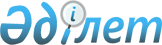 Об утверждении Плана по управлению пастбищами и их использованию по Сырымскому району на 2021-2022 годыРешение Сырымского районного маслихата Западно-Казахстанской области от 15 июля 2021 года № 7-3.
      В соответствие с Законом Республики Казахстан от 20 февраля 2017 года "О пастбищах" и Законом Республики Казахстан от 23 января 2001 года "О местном государственном управлении и самоуправлении в Республике Казахстан", районный маслихат РЕШИЛ:
      1. Утвердить План по управлению пастбищами и их использованию по Сырымскому району на 2021-2022 годы согласно приложению к настоящему решению.
      2. Настоящее решение вводится в действие со дня первого официального опубликования. План по управлению пастбищами и их использованию по Сырымскому району на 2021-2022 годы
      Сноска. План с изменениями, внесенными решением Сырымского районного маслихата Западно-Казахстанской области от 27.07.2022 № 20-2 (вводится в действие со дня первого официального опубликования).
      Настоящий План по управлению пастбищами и их использованию по Сырымскому району на 2021-2022 годы (далее – План) разработан в соответствии с Законом Республики Казахстан от 20 февраля 2017 года "О пастбищах", Законом Республики Казахстан от 23 января 2001 года "О местном государственном управлении и самоуправлении в Республике Казахстан", приказом Заместителя Премьер-Министра Республики Казахстан – Министра сельского хозяйства Республики Казахстан от 24 апреля 2017 года №173 "Об утверждении Правил рационального использования пастбищ" (зарегистрированное в Реестре государственной регистрации нормативных правовых актов №15090), приказом Министра сельского хозяйства Республики Казахстан от 14 апреля 2015 года №3-3/332 "Об утверждении предельно допустимой нормы нагрузки на общую площадь пастбищ" (зарегистрированное в Реестре государственной регистрации нормативных правовых актов №11064).
      План принимается в целях рационального использования пастбищ, устойчивого обеспечения потребности в кормах и предотвращения процессов деградации пастбищ.
      План содержит:
      1) сведения о ветеринарно-санитарных объектах согласно приложению 1 к настоящему Плану;
      2) календарный график по использованию пастбищ, устанавливающий сезонные маршруты выпаса и передвижения сельскохозяйственных животных согласно приложению 2 к настоящему Плану;
      3) схемы (карты) расположения пастбищ на территории административно-территориальной единицы в разрезе категорий земель, собственников земельных участков и землепользователей на основании правоустанавливающих документов согласно приложениям 3, 4, 5, 6, 7, 8, 9, 10, 11, 12, 13, 14 к настоящему Плану;
      4) приемлемые схемы пастбищеоборотов согласно Приложениям 15, 16, 17, 18, 19, 20, 21, 22, 23, 24, 25, 26 к настоящему Плану;
      5) карты с обозначением внешних и внутренних границ и площадей пастбищ, в том числе сезонных, объектов пастбищной инфраструктуры согласно приложениям 27, 28, 29, 30, 31, 32, 33, 34, 35, 36, 37 ,38 к настоящему Плану;
      6) схемы доступа пастбищепользователей к водоисточникам (озерам, рекам, прудам, копаниям, оросительным или обводнительным каналам, трубчатым или шахтным колодцам), составленную согласно норме потребления воды согласно приложениям 39, 40, 41, 42, 43, 44, 45, 46, 47, 48, 49, 50 к настоящему Плану;
      7) схемы перераспределения пастбищ для размещения поголовья сельскохозяйственных животных физических и (или) юридических лиц, у которых отсутствуют пастбища и перемещения его на предоставляемые пастбища согласно приложениям 51, 52, 53, 54, 55, 56, 57, 58, 59, 60, 61, 62 к настоящему Плану;
      8) схемы размещения поголовья сельскохозяйственных животных на отгонных пастбищах физических и (или) юридических лиц, не обеспеченных пастбищами, расположенными при городе районного значения, поселке, селе, сельском округе согласно приложениям 63, 64, 65, 66, 67, 68, 69, 70, 71, 72, 73, 74 к настоящему Плану;
      9) иные требования, необходимые для рационального использования пастбищ на соответствующей административно-территориальной единице.
      10) карту с обозначением внешних и внутренних границ и площадей пастбищ, необходимых для удовлетворения нужд населения для выпаса сельскохозяйственных животных личного подворья, в зависимости от местных условий и особенностей согласно приложениям 75, 76, 77, 78, 79, 80, 81, 82, 83, 84, 85, 86 к настоящему Плану.
      План принят с учетом сведений о состоянии геоботанического обследования пастбищ, сведений о ветеринарно-санитарных объектах, данных о численности поголовья сельскохозяйственных животных с указанием их владельцев – пастбищепользователей, физических и (или) юридических лиц, данных о количестве гуртов, отар, табунов, сформированных по видам и половозрастным группам сельскохозяйственных животных, сведений о формировании поголовья сельскохозяйственных животных для выпаса на отгонных пастбищах, особенностей выпаса сельскохозяйственных животных на культурных и аридных пастбищах, сведений о сервитутах для прогона скота и иных данных, предоставленных государственными органами, физическими и (или) юридическими лицами.
      По административно-территориальному делению в Сырымском районе имеются 12 сельских округов, 38 сельских населенных пунктов.
      Общая площадь территории Сырымского района 1 188 843 га, из них пастбищные земли – 902 220 871 га, орошаемые земли – 991 га.
      По категориям земли подразделяются на:
      земли сельскохозяйственного назначения – 602 640 га;
      земли населенных пунктов – 140 017 га;
      земли промышленности, транспорта, связи, для нужд космической деятельности, обороны, национальной безопасности и иного несельскохозяйственного назначения – 1063 га;
      земли лесного фонда – 5 103 га;
      земли водного фонда – 37 га;
      земли запаса – 439 252 га.
      Климат района резко континентальный, зима сравнительно холодная, лето жаркое и засушливое. Среднегодовая температура воздуха в январе – -35; -40°С, в июле +25; +30°С. Средний годовой размер осадков составляет – 100-150 мм;
      На севере почва серая, песчано-серая, бледно-серая, в пойме и долине Уленты сформировался луговые, луговые – припойменные почвы.
      В районе действуют 31 скотомогильников, 24 сибиреязвенные захоронения, 12 ветеринарных пунктов.
      В настоящее время в Сырымском районе насчитывается крупного рогатого скота 47575 голов, мелкого рогатого скота 82027 голов, 21710 голов лошадей.
      В связи с ростом поголовья скота на личных подворьях в некоторых сельских округах наблюдается нехватка 13348,0 га пастбищных земель в том числе Алгабасском сельском округе 5186,0 га, Булдуртинском сельском округе 5811 га, Кособинском сельском округе 2216,0 га, Саройском сельском округе 135,0 га.
      Для решения этих проблем – необходимо рационально выделить пастбищные угодья из государственного фонда и увеличить площади пастбищ за счет земель населенных пунктов, земель сельскохозяйственного назначения и земель запаса Сырымского района.
      На сегодняшний день по Сырымскому району резервный земельный запас составляет 250 481 га пастбищных земель. Ветеринарно-санитарные объекты в разрезе сельских округов Календарный график по использованию пастбищ, определяюшие сезонные маршруты выпаса и отгона сельскохозяйственных животных
      Длительность пастбищного периода связана с почвенно-климатической зоной, видами сельскохозяйственных животных, а также урожайностью пастбищ степных - в умеренно сухая степь - на ковылыно – типчаково – полынных степях – составляет 150-180 дней.
      В данном случае продолжительность выпаса для крупного рогатого скота, мелкого рогатого скота, лошадей связана с максимальной глубиной снежного покрова с плотностью снега и другими факторами Схема (карта) расположения пастбищ на территории административно – территориальной единицы в разрезе категорий земель, собственников земельных участков и землепользователей на основании правоустанавливающих документов Алгабасский сельский округ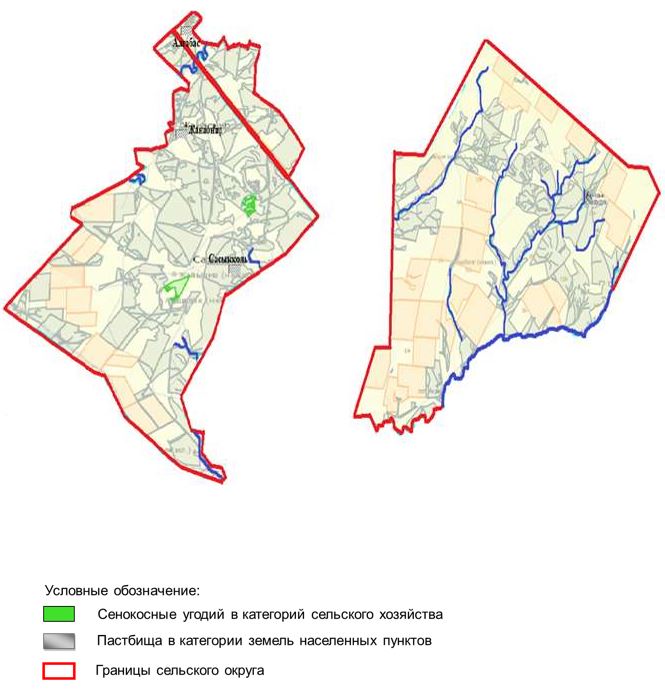  Схема (карта) расположения пастбищ на территории административно – территориальной единицы в разрезе категорий земель, собственников земельных участков и землепользователей на основании правоустанавливающих документов Аралтобинский сельский округ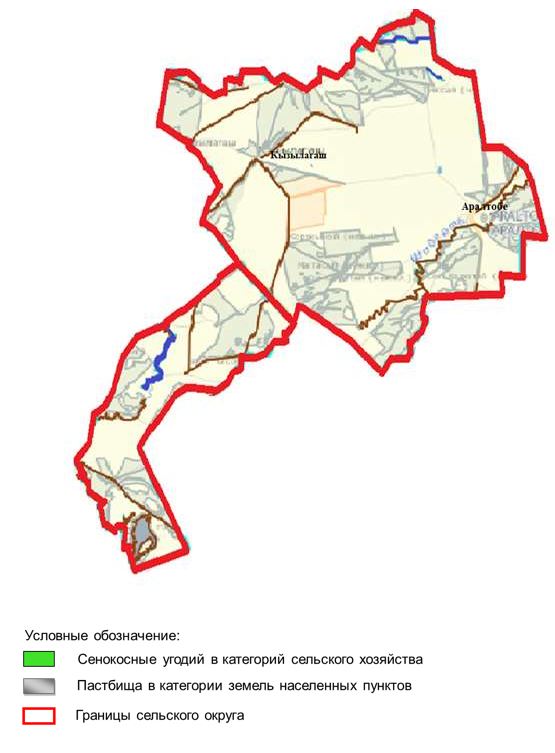  Схема (карта) расположения пастбищ на территории административно – территориальной единицы в разрезе категорий земель, собственников земельных участков и землепользователей на основании правоустанавливающих документов Буланский сельский округ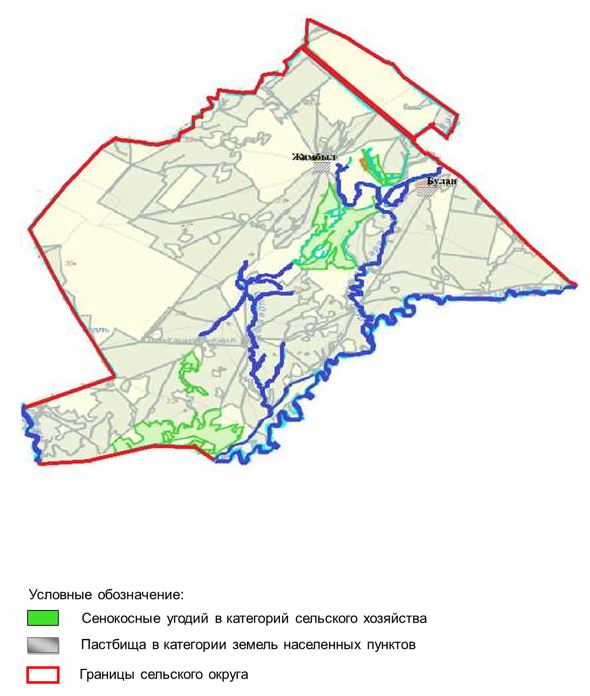  Схема (карта) расположения пастбищ на территории административно – территориальной единицы в разрезе категорий земель, собственников земельных участков и землепользователей на основании правоустанавливающих документов Булдуртинский сельский округ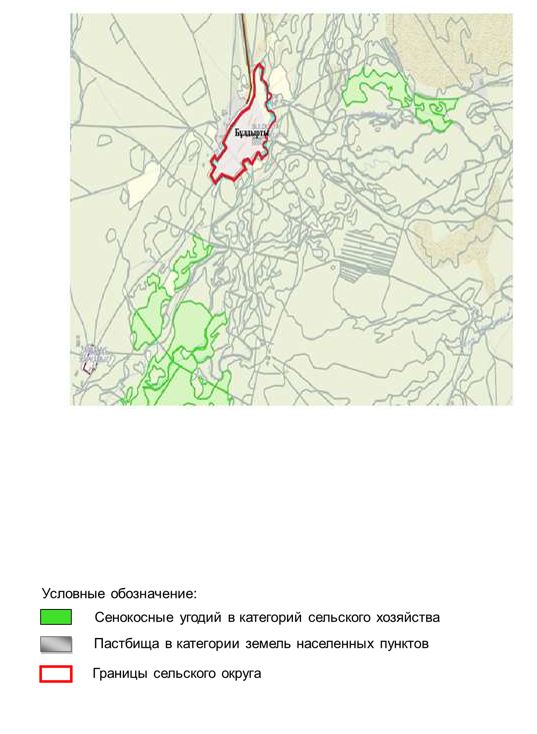  Схема (карта) расположения пастбищ на территории административно – территориальной единицы в разрезе категорий земель, собственников земельных участков и землепользователей на основании правоустанавливающих документов Елтайский сельский округ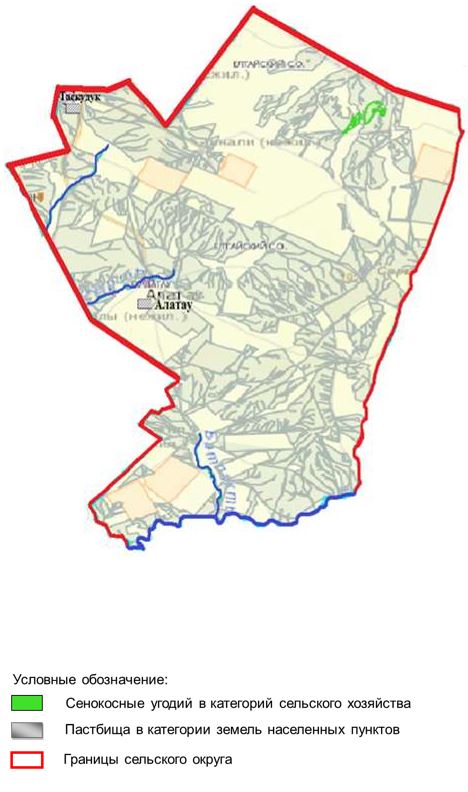  Схема (карта) расположения пастбищ на территории административно – территориальной единицы в разрезе категорий земель, собственников земельных участков и землепользователей на основании правоустанавливающих документов Жетикульский сельский округ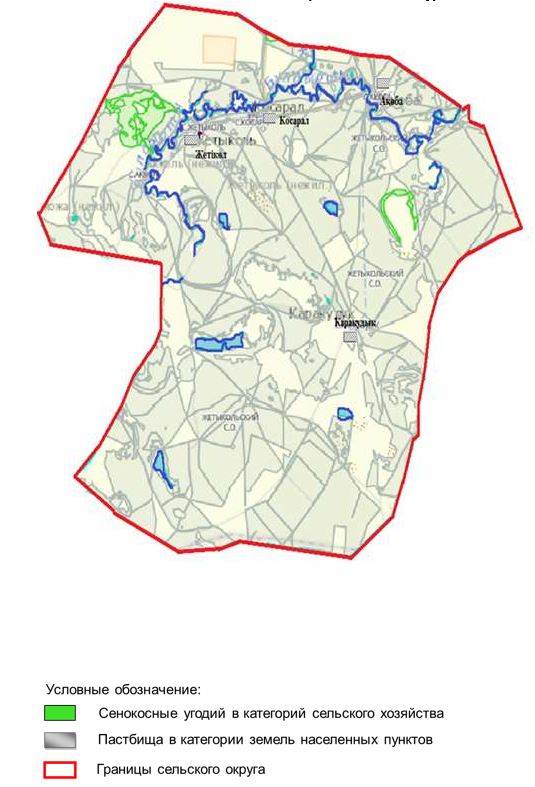  Схема (карта) расположения пастбищ на территории административно – территориальной единицы в разрезе категорий земель, собственников земельных участков и землепользователей на основании правоустанавливающих документов Жосалинский сельский округ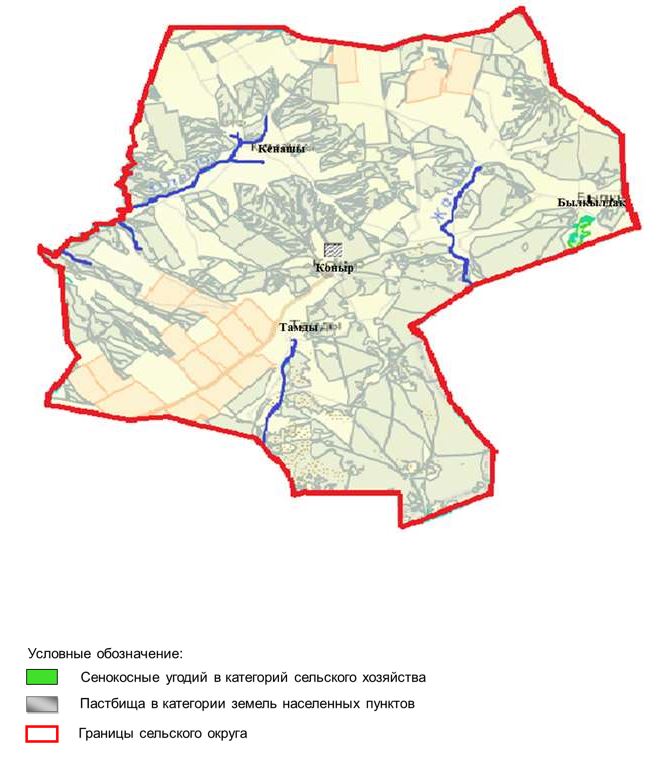  Схема (карта) расположения пастбищ на территории административно – территориальной единицы в разрезе категорий земель, собственников земельных участков и землепользователей на основании правоустанавливающих документов Жымпитинский сельский округ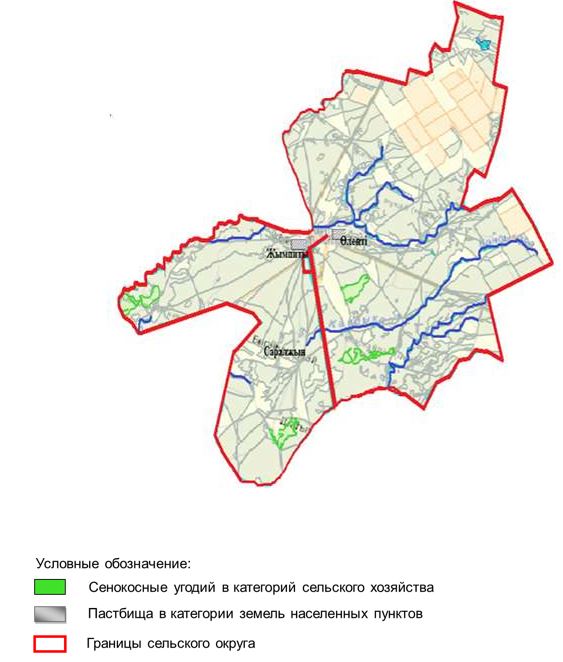  Схема (карта) расположения пастбищ на территории административно – территориальной единицы в разрезе категорий земель, собственников земельных участков и землепользователей на основании правоустанавливающих документов Кособинский сельский округ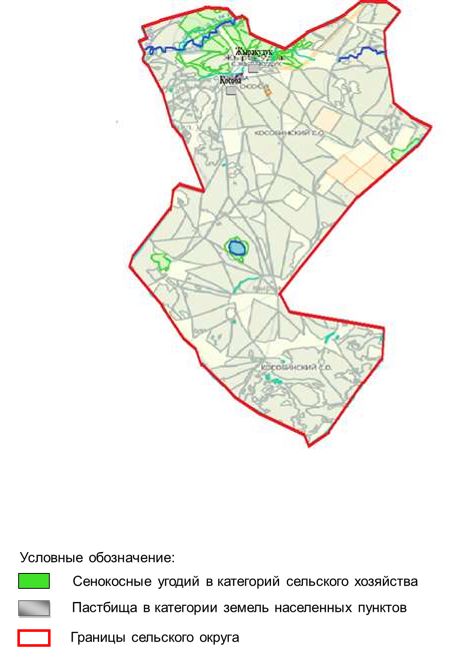  Схема (карта) расположения пастбищ на территории административно – территориальной единицы в разрезе категорий земель, собственников земельных участков и землепользователей на основании правоустанавливающих документов Саройский сельский округ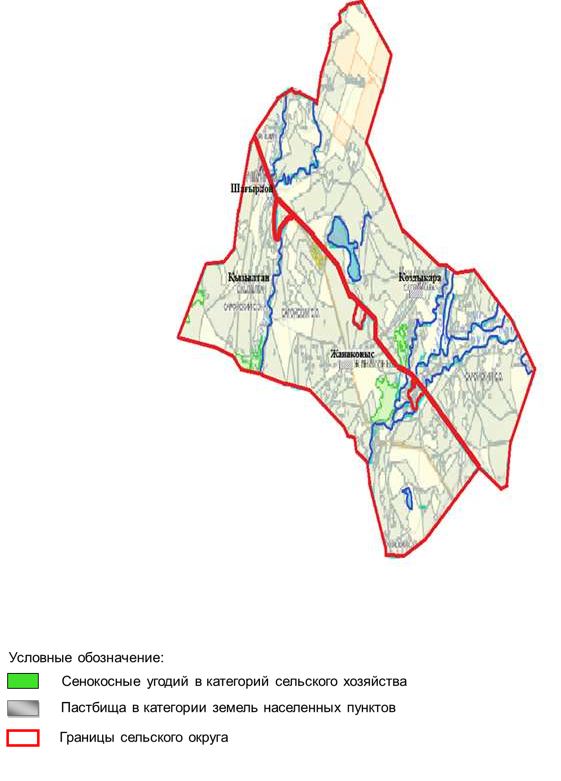  Схема (карта) расположения пастбищ на территории административно – территориальной единицы в разрезе категорий земель, собственников земельных участков и землепользователей на основании правоустанавливающих документов Талдыбулакский сельский округ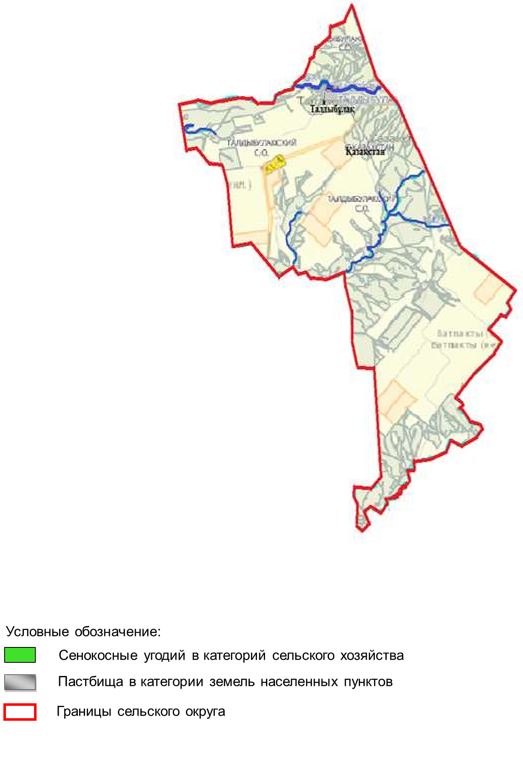  Схема (карта) расположения пастбищ на территории административно – территориальной единицы в разрезе категорий земель, собственников земельных участков и землепользователей на основании правоустанавливающих документов Шолаканкатинский сельский округ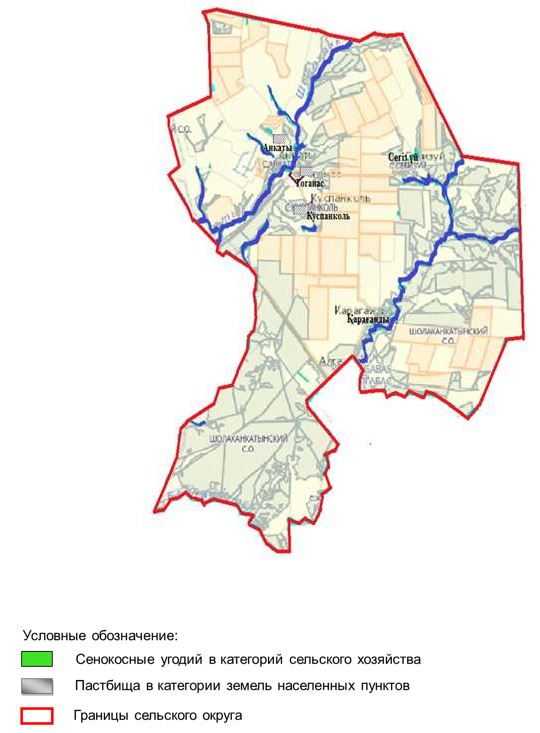  Приемлемые схемы пастбищеоборотов Алгабасский сельский округ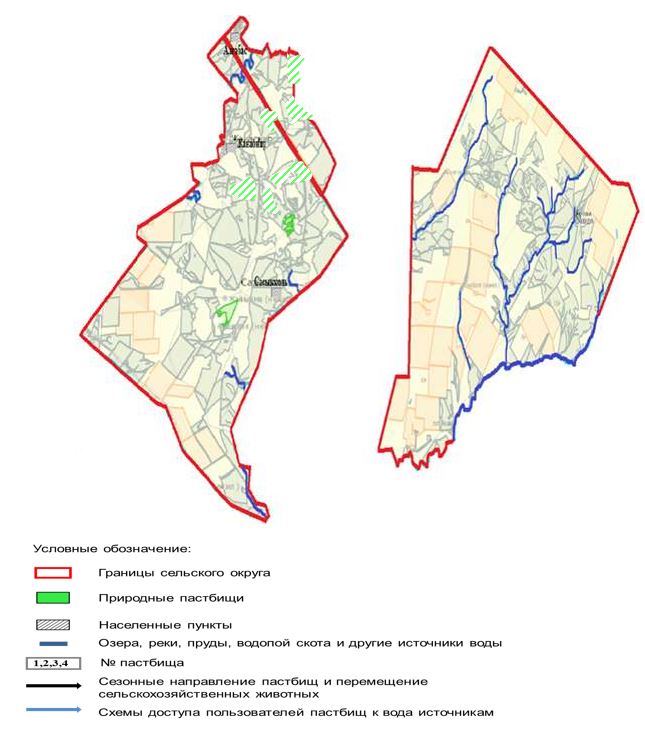  Приемлемые схемы пастбищеоборотов Аралтобинский сельский округ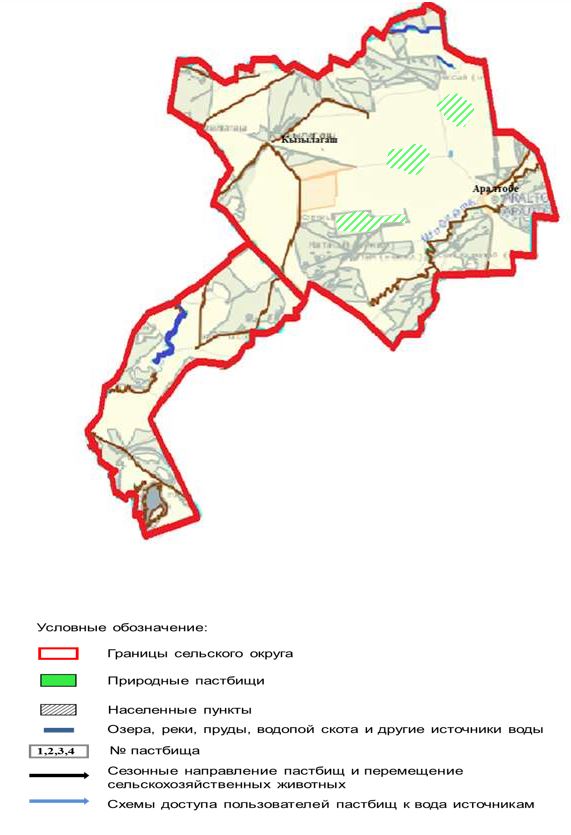  Приемлемые схемы пастбищеоборотов Буланский сельский округ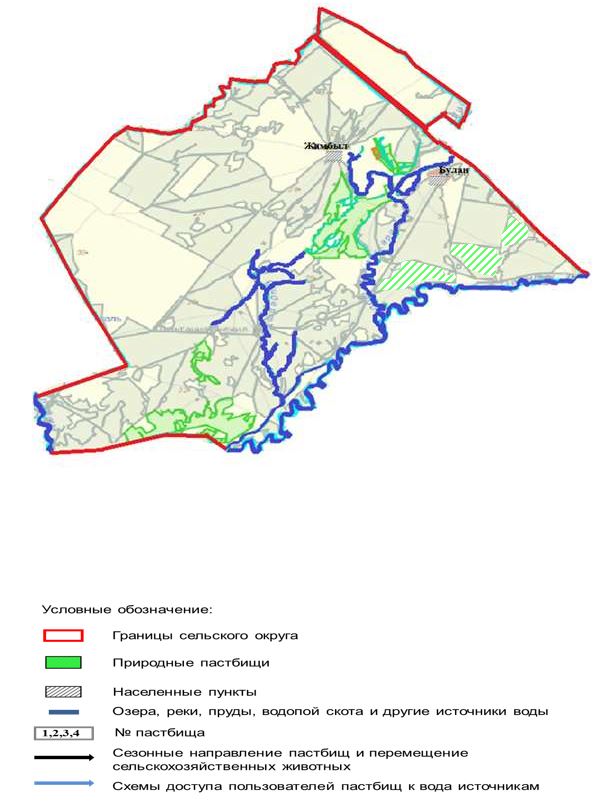  Приемлемые схемы пастбищеоборотов Булдуртинский сельский округ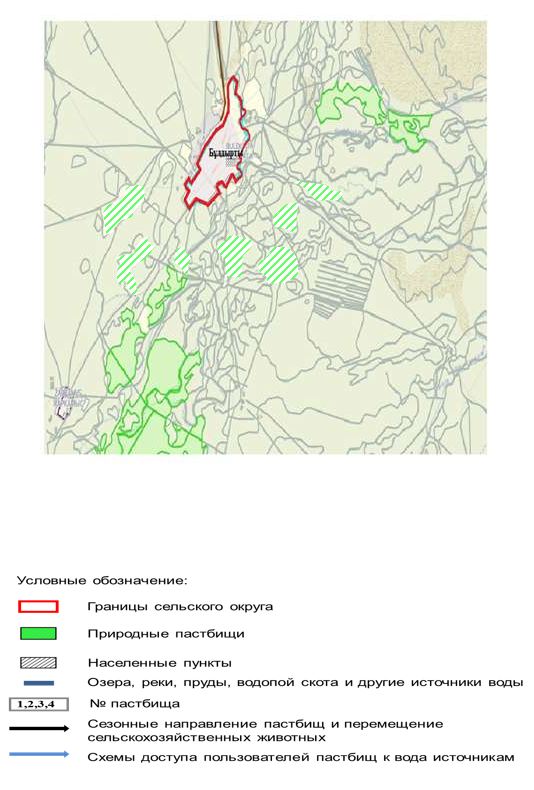  Приемлемые схемы пастбищеоборотов Елтайский сельский округ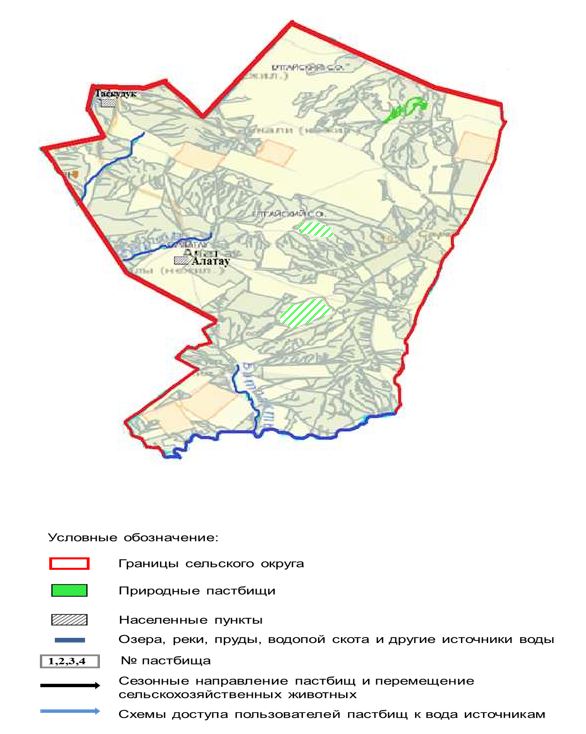  Приемлемые схемы пастбищеоборотов Жетикольский сельский округ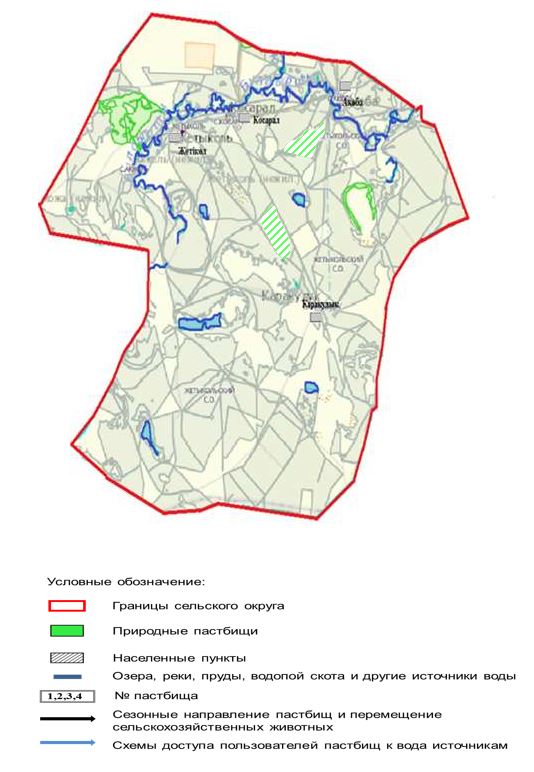  Приемлемые схемы пастбищеоборотов Жосалинский сельский округ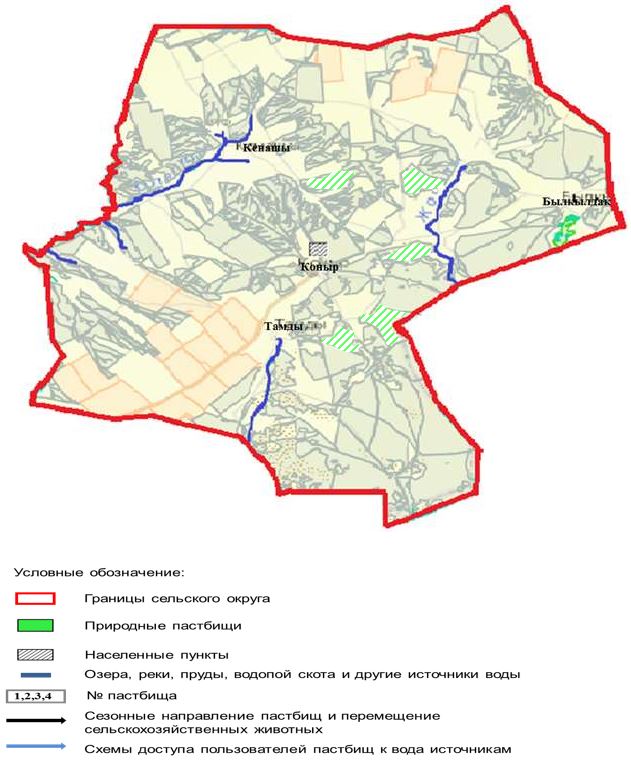  Приемлемые схемы пастбищеоборотов Жымпитинский сельский округ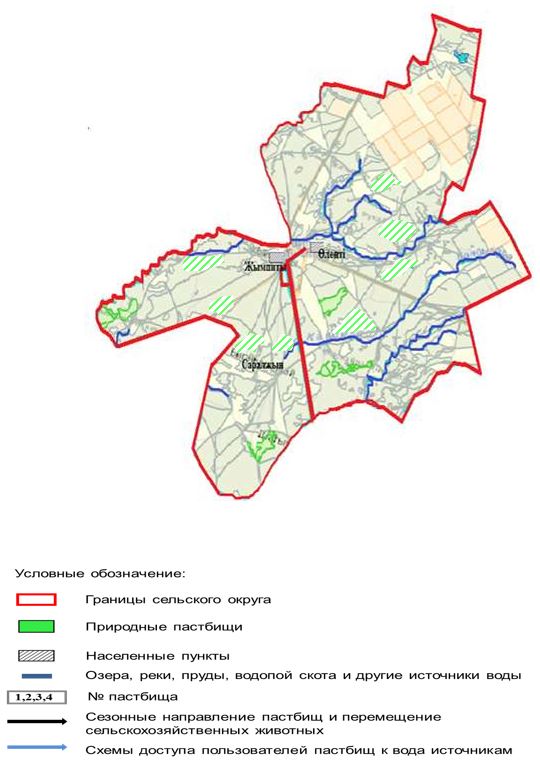  Приемлемые схемы пастбищеоборотов Кособинский сельский округ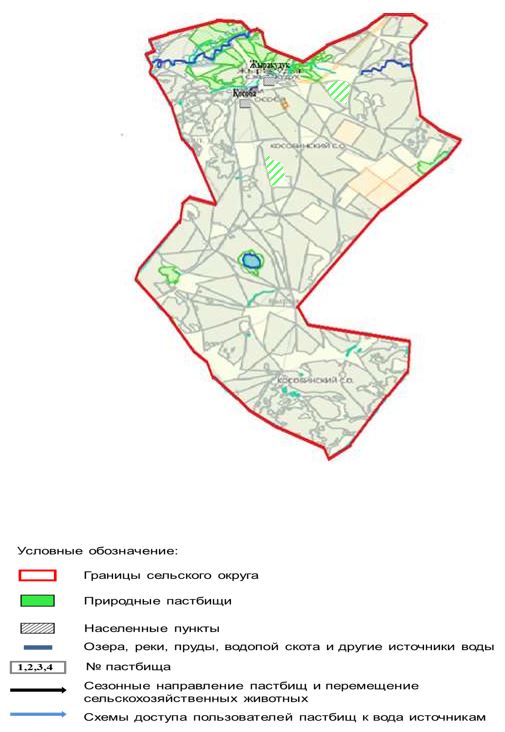  Приемлемые схемы пастбищеоборотов Саройский сельский округ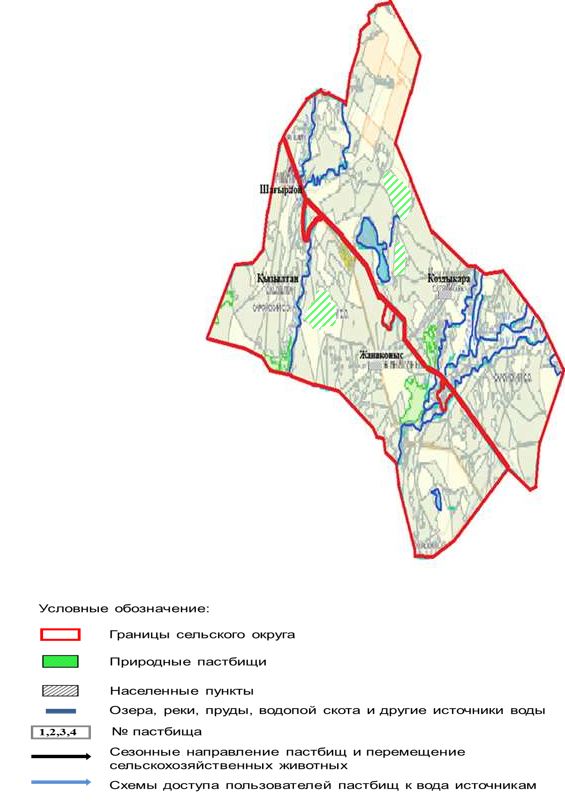  Приемлемые схемы пастбищеоборотов Талдыбулакский сельский округ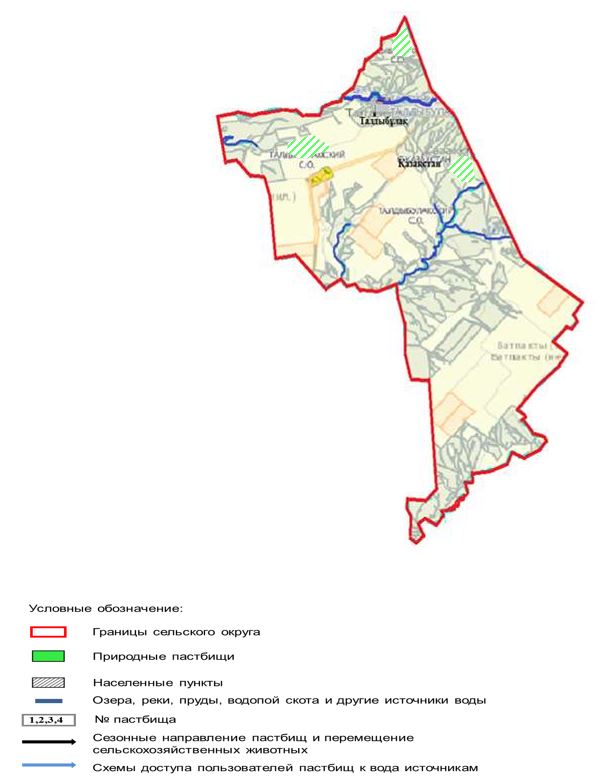  Приемлемые схемы пастбищеоборотов Шолаканкатинский сельский округ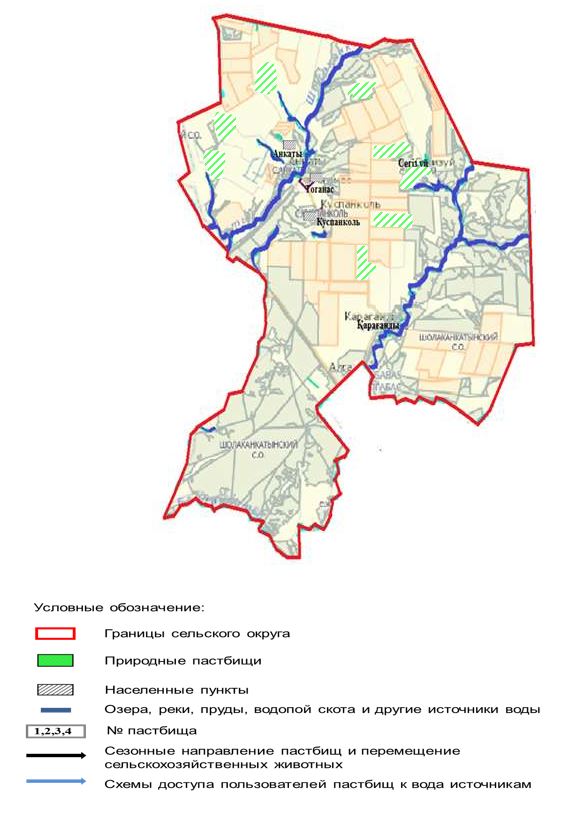  Карта с обозначением внешних и внутренних границ и площадей пастбищ, в том числе сезонных, объектов пастбищной инфраструктуры Алгабасский сельский округ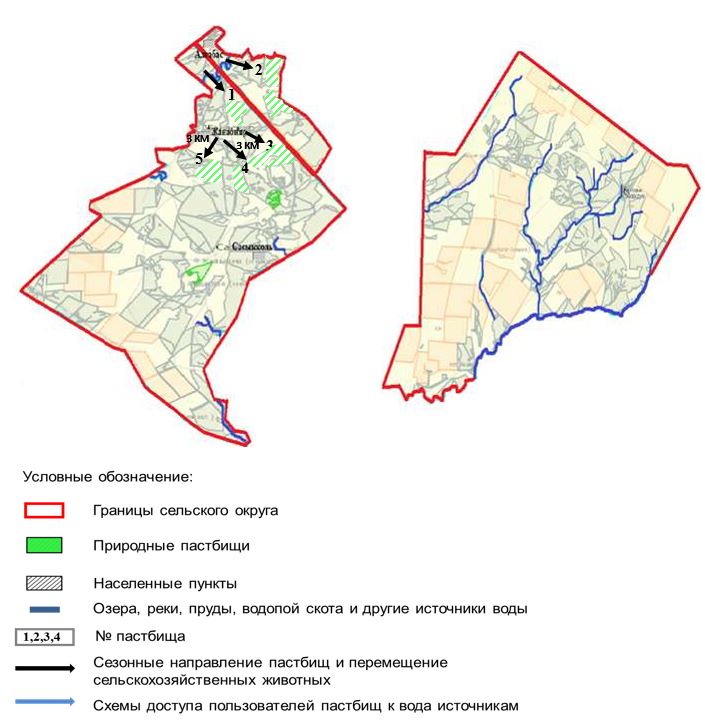  Карта с обозначением внешних и внутренних границ и площадей пастбищ, в том числе сезонных, объектов пастбищной инфраструктуры Аралтобинский сельский округ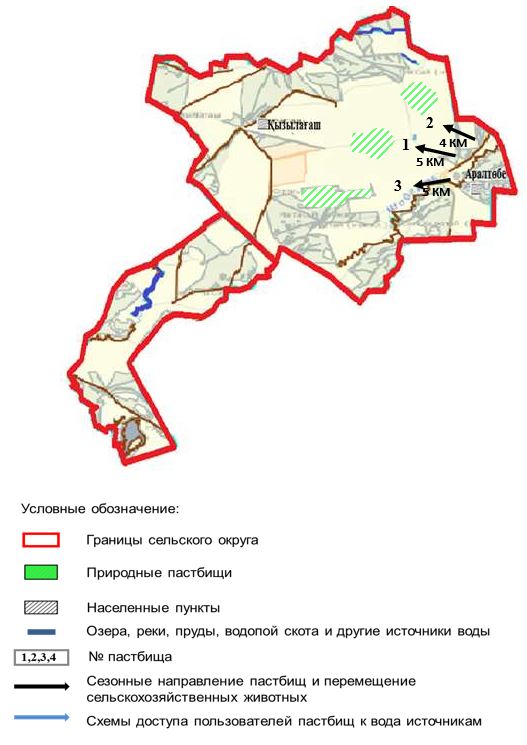  Карта с обозначением внешних и внутренних границ и площадей пастбищ, в том числе сезонных, объектов пастбищной инфраструктуры Буланский сельский округ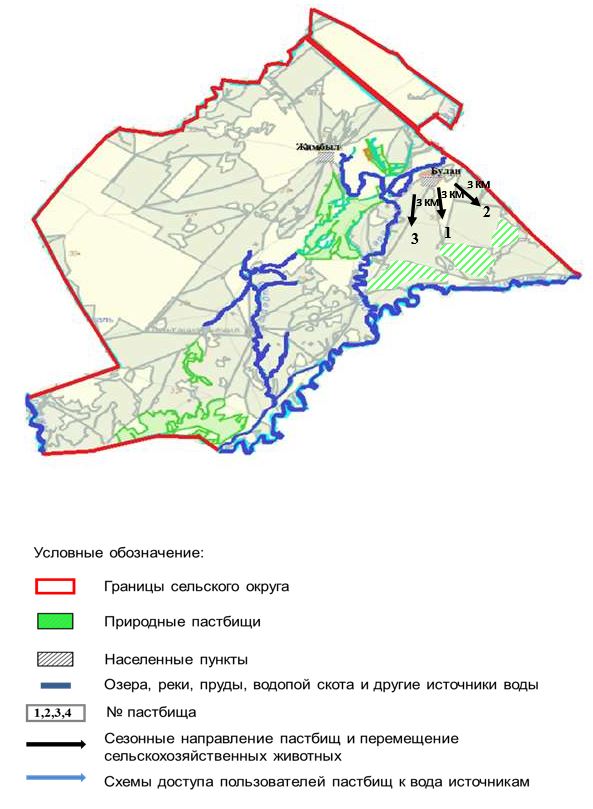  Карта с обозначением внешних и внутренних границ и площадей пастбищ, в том числе сезонных, объектов пастбищной инфраструктуры Булдуртинский сельский округ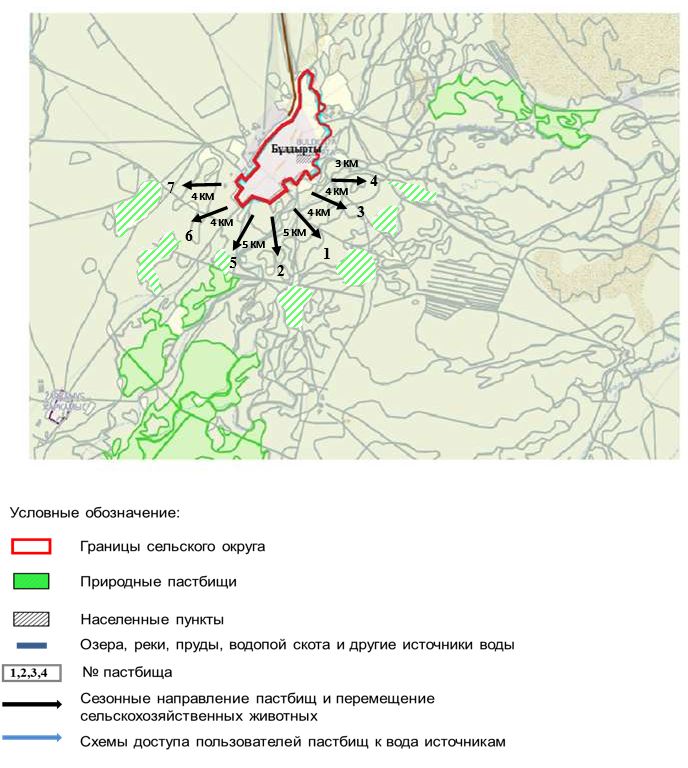  Карта с обозначением внешних и внутренних границ и площадей пастбищ, в том числе сезонных, объектов пастбищной инфраструктуры Елтайский сельский округ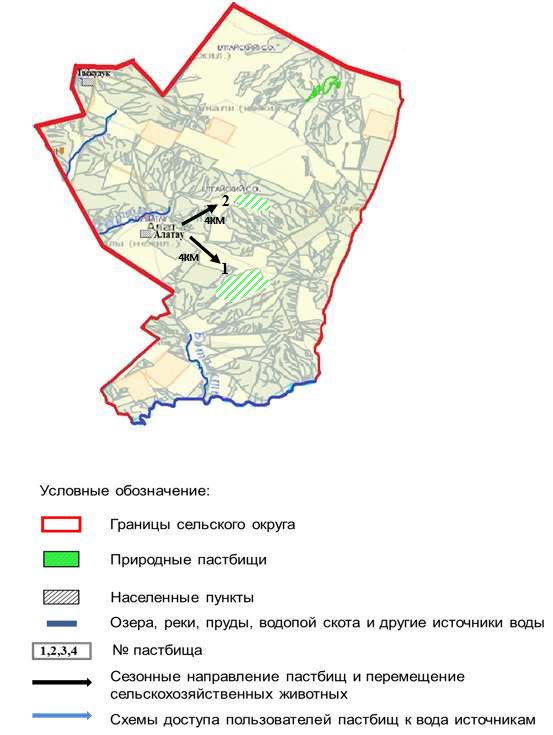  Карта с обозначением внешних и внутренних границ и площадей пастбищ, в том числе сезонных, объектов пастбищной инфраструктуры Жетикольский сельский округ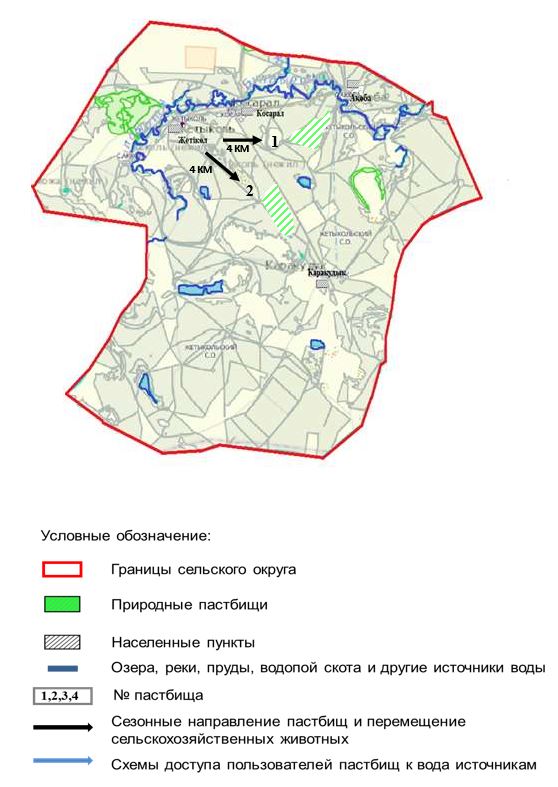  Карта с обозначением внешних и внутренних границ и площадей пастбищ, в том числе сезонных, объектов пастбищной инфраструктуры Жосалинский сельский округ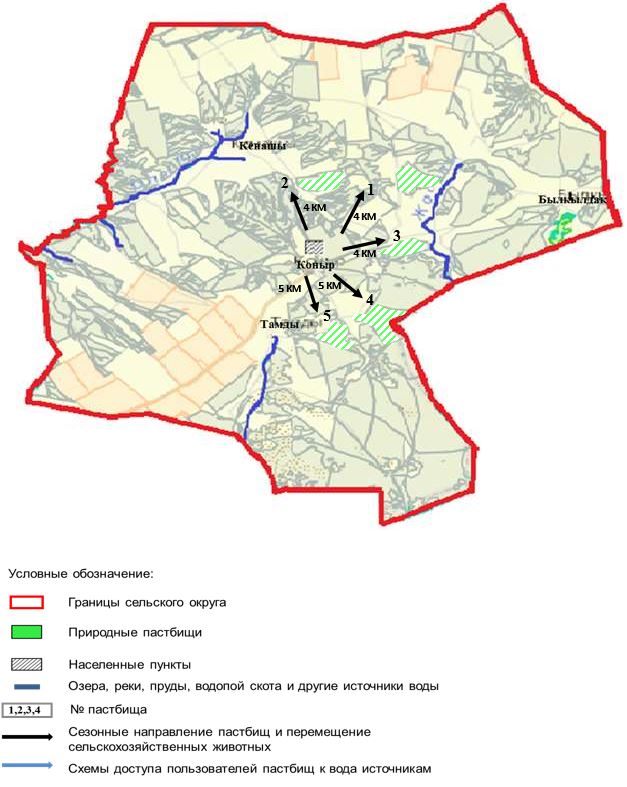  Карта с обозначением внешних и внутренних границ и площадей пастбищ, в том числе сезонных, объектов пастбищной инфраструктуры Жымпитинский сельский округ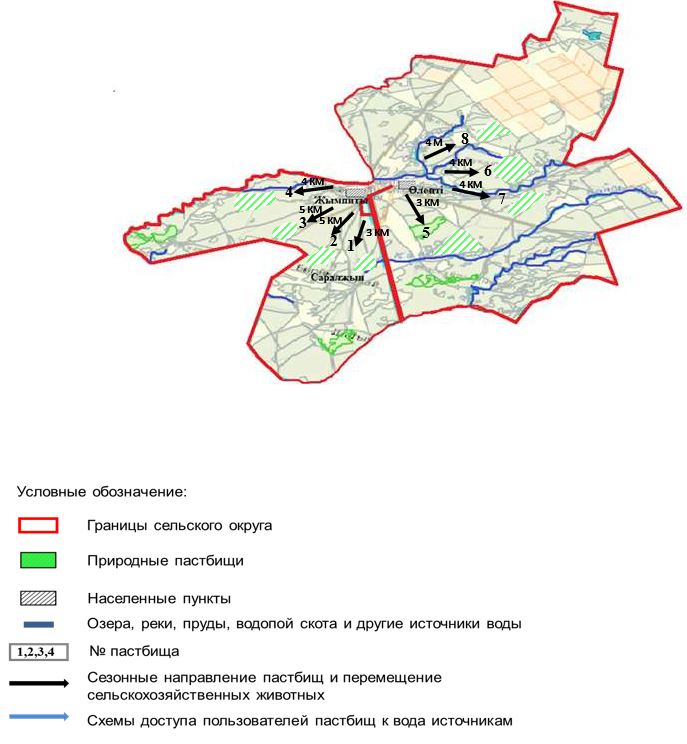  Карта с обозначением внешних и внутренних границ и площадей пастбищ, в том числе сезонных, объектов пастбищной инфраструктуры Кособинский сельский округ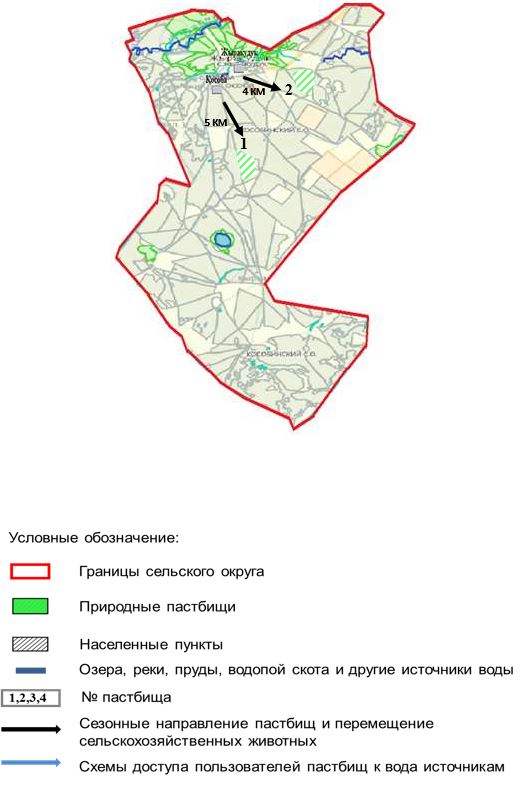  Карта с обозначением внешних и внутренних границ и площадей пастбищ, в том числе сезонных, объектов пастбищной инфраструктуры Саройский сельский округ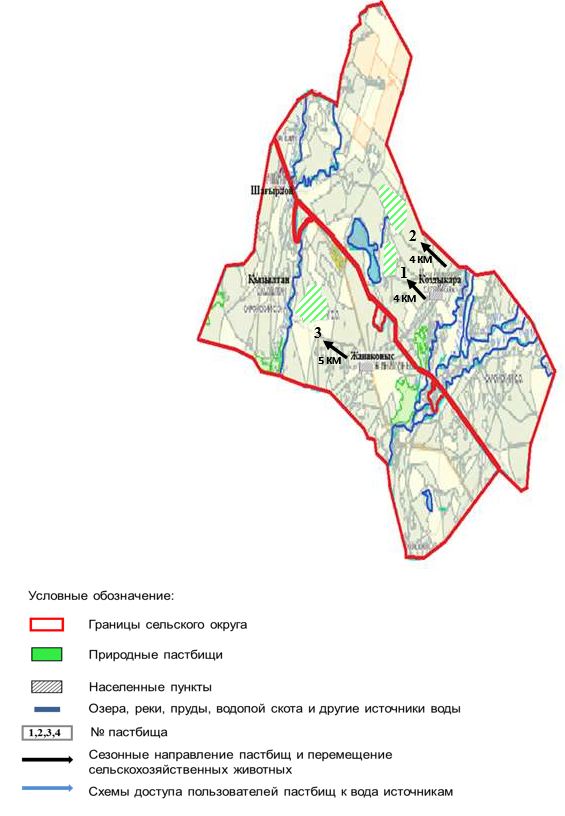  Карта с обозначением внешних и внутренних границ и площадей пастбищ, в том числе сезонных, объектов пастбищной инфраструктуры Талдыбулакский сельский округ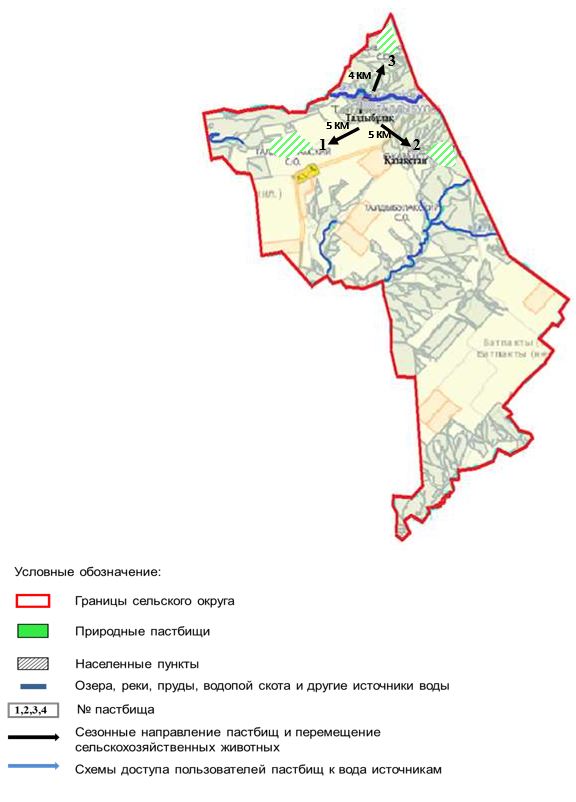  Карта с обозначением внешних и внутренних границ и площадей пастбищ, в том числе сезонных, объектов пастбищной инфраструктуры Шолаканкатинский сельский округ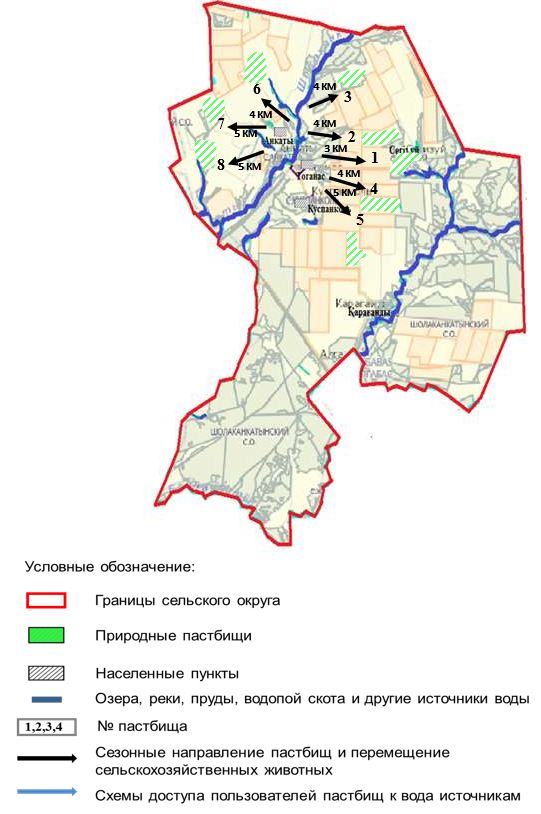  Схема доступа пастбищепользователей к водоисточникам (озерам, рекам, прудам, копаням, оросительным или обводнительным каналам, трубчатым или шахтным колодцам), составленную согласно норме потребления воды Алгабасский сельский округ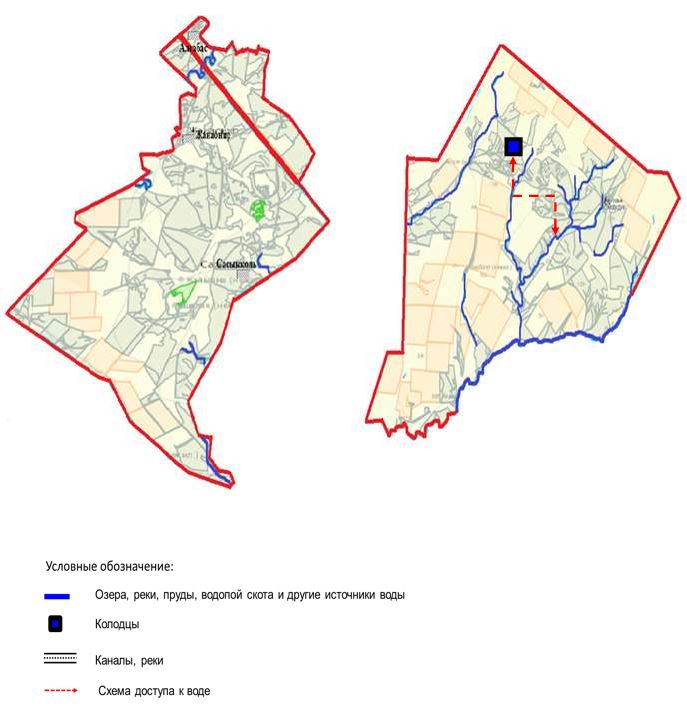  Схема доступа пастбищепользователей к водоисточникам (озерам, рекам, прудам, копаням, оросительным или обводнительным каналам, трубчатым или шахтным колодцам), составленную согласно норме потребления воды Аралтобинский сельский округ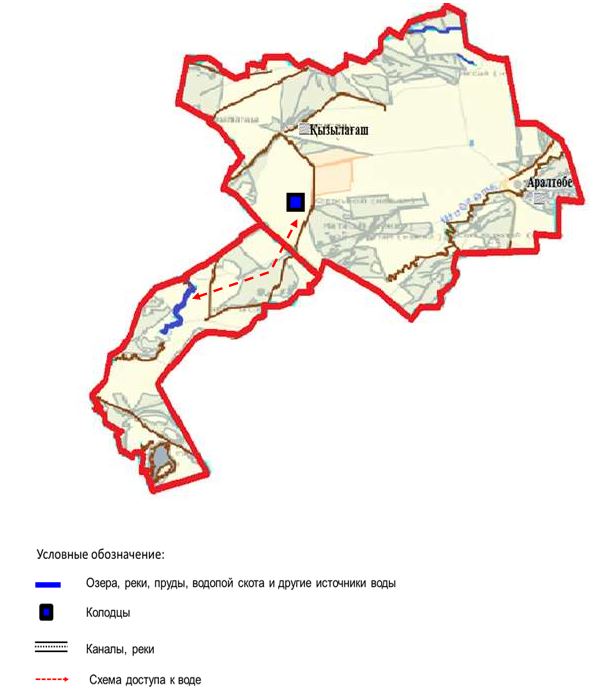  Схема доступа пастбищепользователей к водоисточникам (озерам, рекам, прудам, копаням, оросительным или обводнительным каналам, трубчатым или шахтным колодцам), составленную согласно норме потребления воды Буланский сельский округ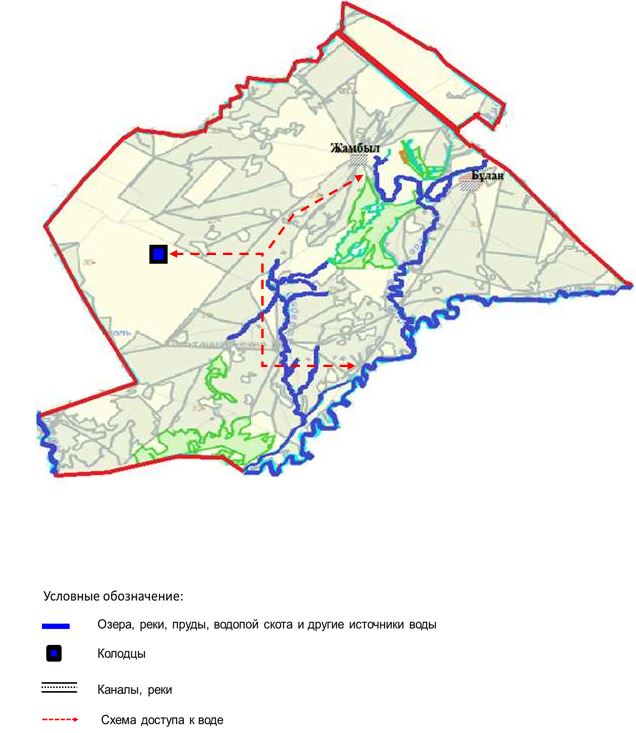  Схема доступа пастбищепользователей к водоисточникам (озерам, рекам, прудам, копаням, оросительным или обводнительным каналам, трубчатым или шахтным колодцам), составленную согласно норме потребления воды Булдуртинский сельский округ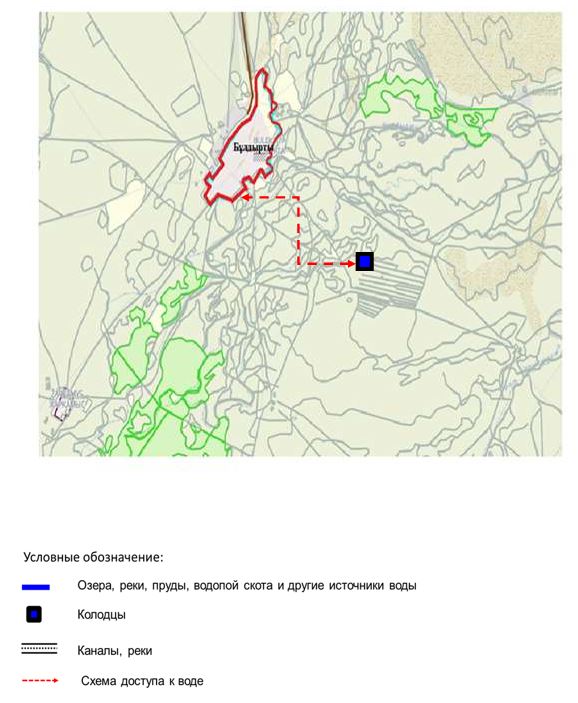  Схема доступа пастбищепользователей к водоисточникам (озерам, рекам, прудам, копаням, оросительным или обводнительным каналам, трубчатым или шахтным колодцам), составленную согласно норме потребления воды Елтайский сельский округ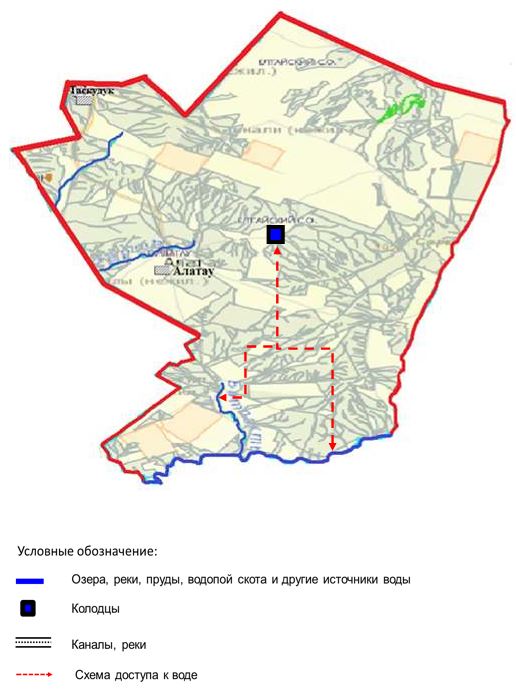  Схема доступа пастбищепользователей к водоисточникам (озерам, рекам, прудам, копаням, оросительным или обводнительным каналам, трубчатым или шахтным колодцам), составленную согласно норме потребления воды Жетикольский сельский округ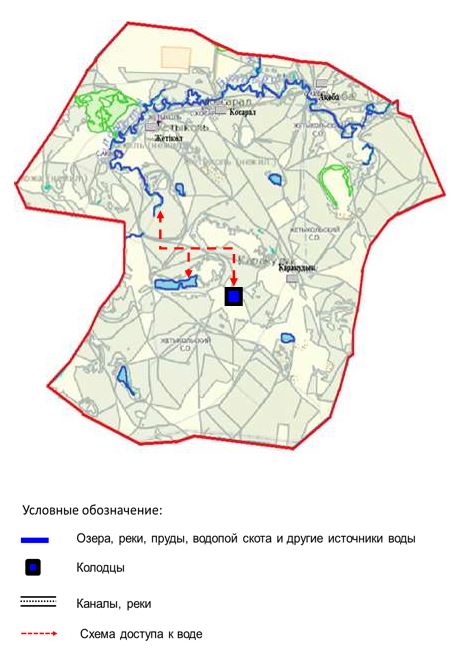  Схема доступа пастбищепользователей к водоисточникам (озерам, рекам, прудам, копаням, оросительным или обводнительным каналам, трубчатым или шахтным колодцам), составленную согласно норме потребления воды Жосалинский сельский округ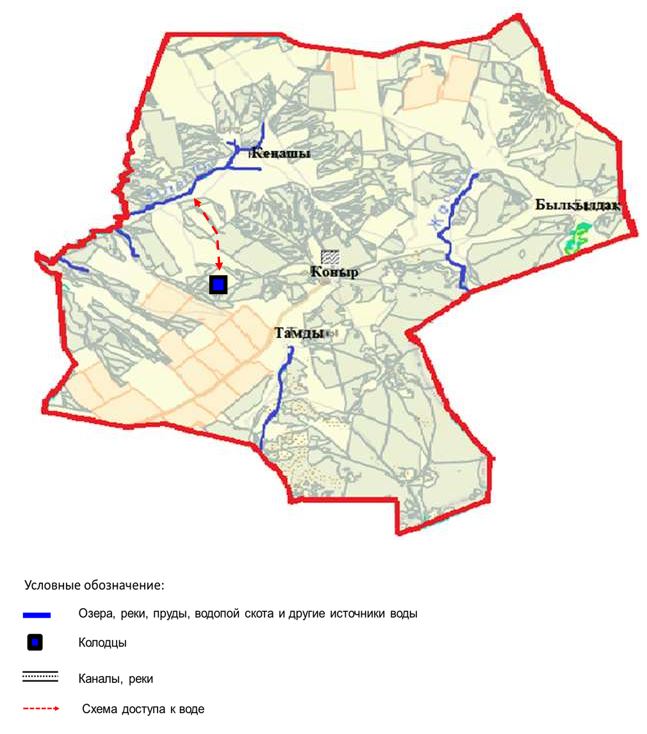  Схема доступа пастбищепользователей к водоисточникам (озерам, рекам, прудам, копаням, оросительным или обводнительным каналам, трубчатым или шахтным колодцам), составленную согласно норме потребления воды Жымпитинский сельский округ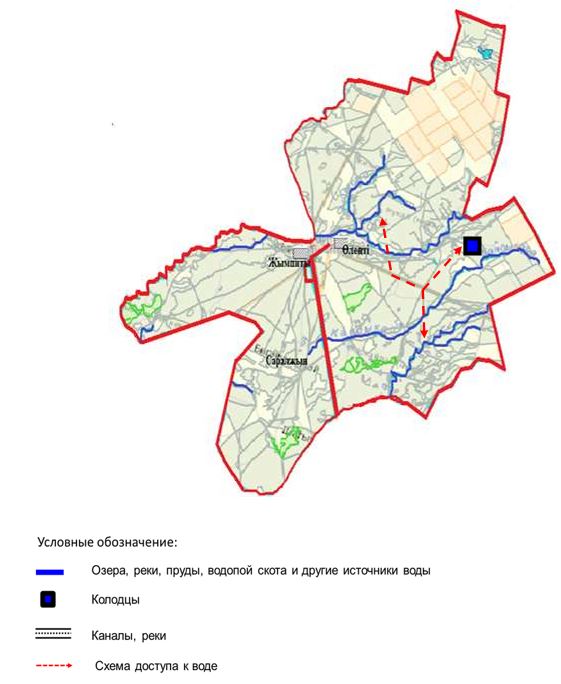  Схема доступа пастбищепользователей к водоисточникам (озерам, рекам, прудам, копаням, оросительным или обводнительным каналам, трубчатым или шахтным колодцам), составленную согласно норме потребления воды Кособинский сельский округ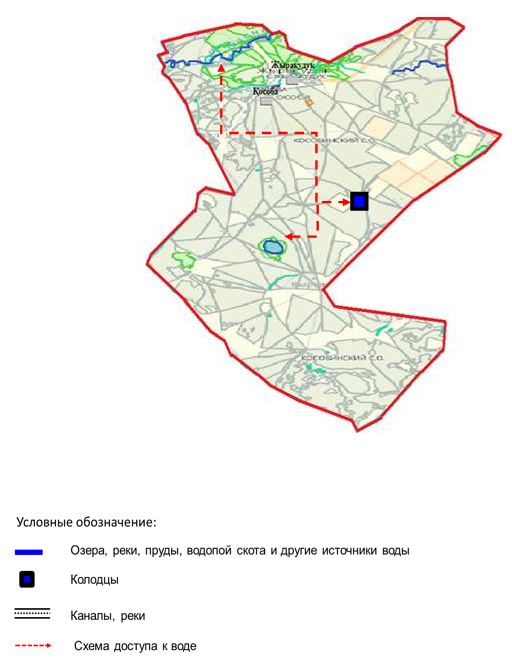  Схема доступа пастбищепользователей к водоисточникам (озерам, рекам, прудам, копаням, оросительным или обводнительным каналам, трубчатым или шахтным колодцам), составленную согласно норме потребления воды Саройский сельский округ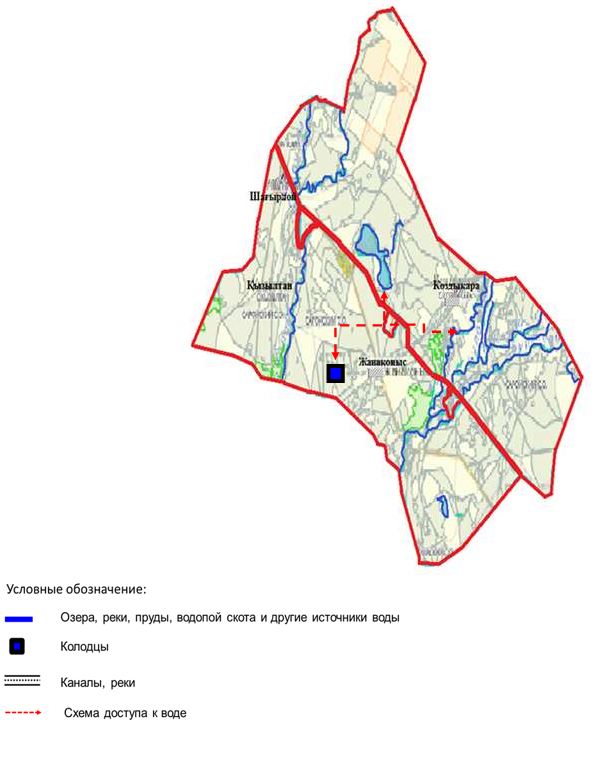  Схема доступа пастбищепользователей к водоисточникам (озерам, рекам, прудам, копаням, оросительным или обводнительным каналам, трубчатым или шахтным колодцам), составленную согласно норме потребления воды Талдыбулакский сельский округ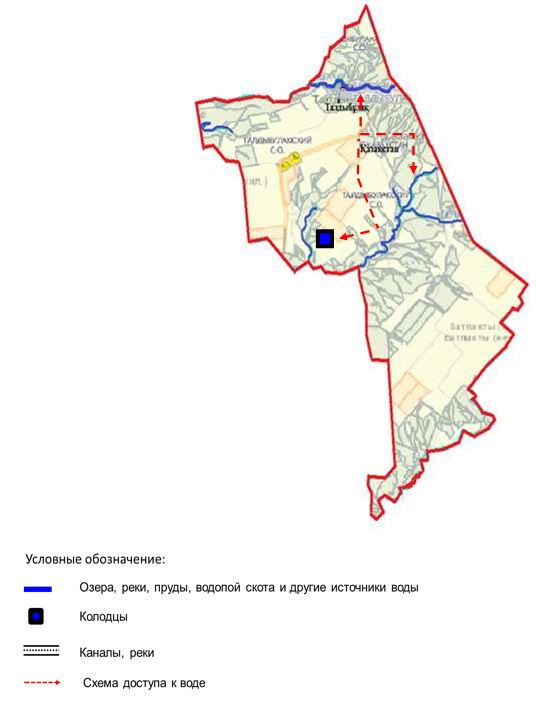  Схема доступа пастбищепользователей к водоисточникам (озерам, рекам, прудам, копаням, оросительным или обводнительным каналам, трубчатым или шахтным колодцам), составленную согласно норме потребления воды Шолаканкатинский сельский округ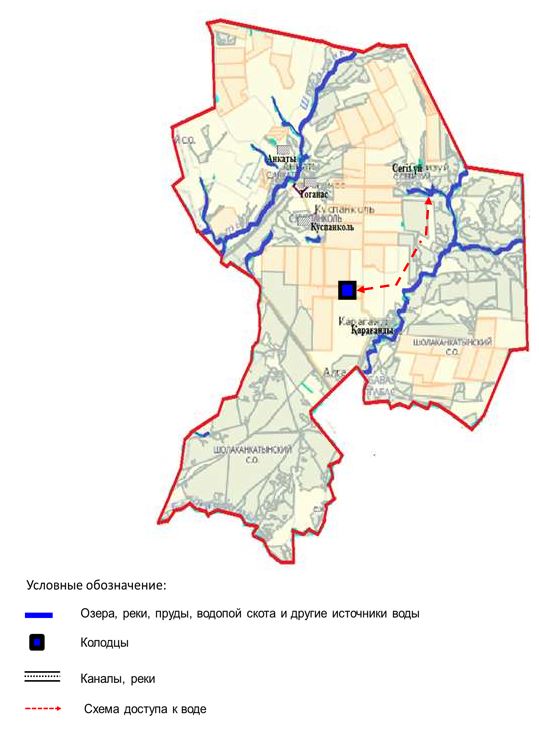  Схема перераспределения пастбищ для размещения поголовья сельскохозяйственных животных физических и (или) юридических лиц, у которых отсутствуют пастбища, и перемещения его на предоставляемые пастбища Алгабасский сельский округ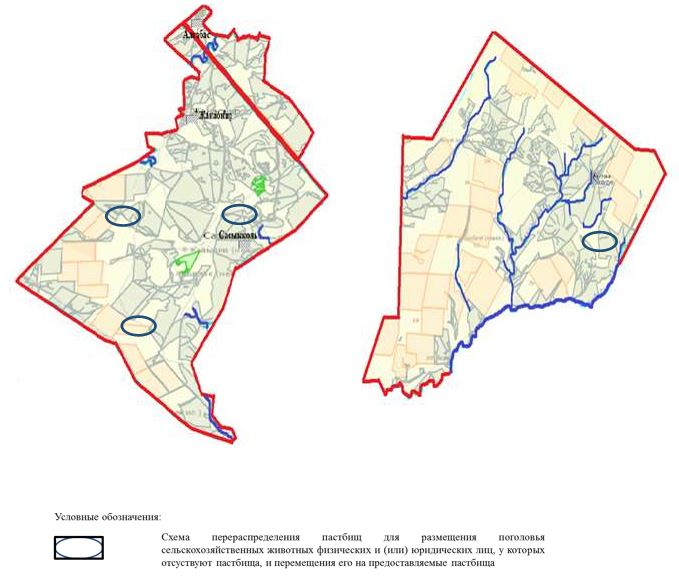  Схема перераспределения пастбищ для размещения поголовья сельскохозяйственных животных физических и (или) юридических лиц, у которых отсутствуют пастбища, и перемещения его на предоставляемые пастбища Аралтобинский сельский округ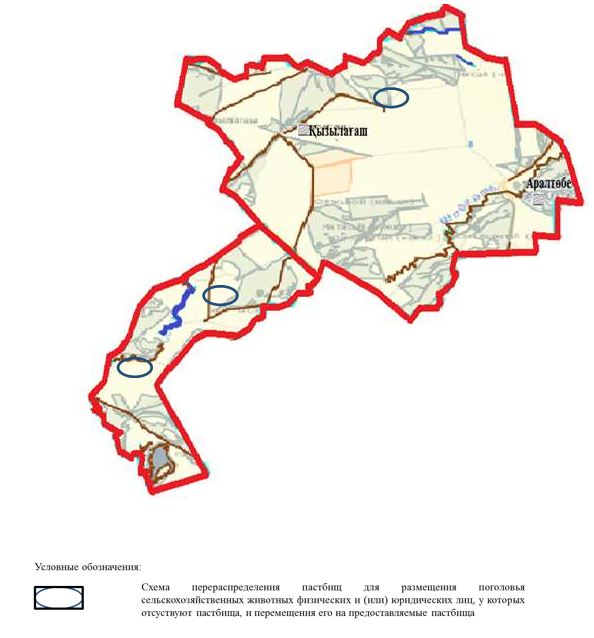  Схема перераспределения пастбищ для размещения поголовья сельскохозяйственных животных физических и (или) юридических лиц, у которых отсутствуют пастбища, и перемещения его на предоставляемые пастбища Буланский сельский округ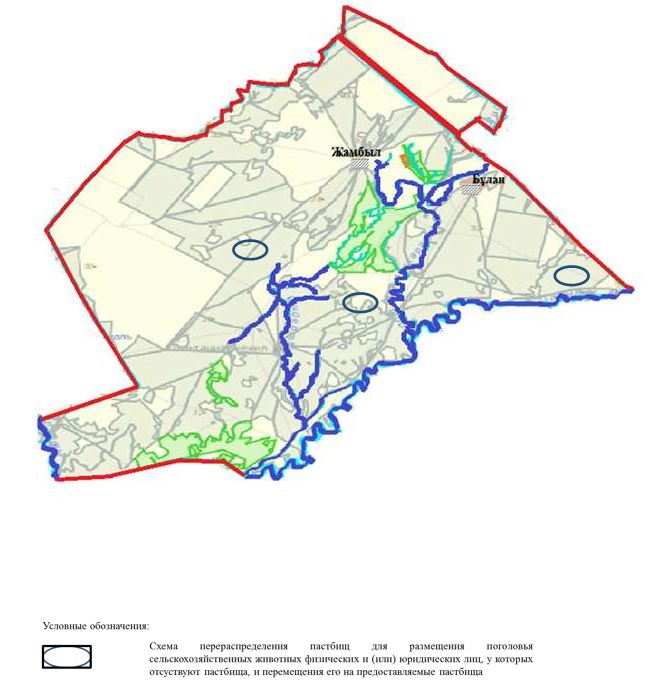  Схема перераспределения пастбищ для размещения поголовья сельскохозяйственных животных физических и (или) юридических лиц, у которых отсутствуют пастбища, и перемещения его на предоставляемые пастбища Булдуртинский сельский округ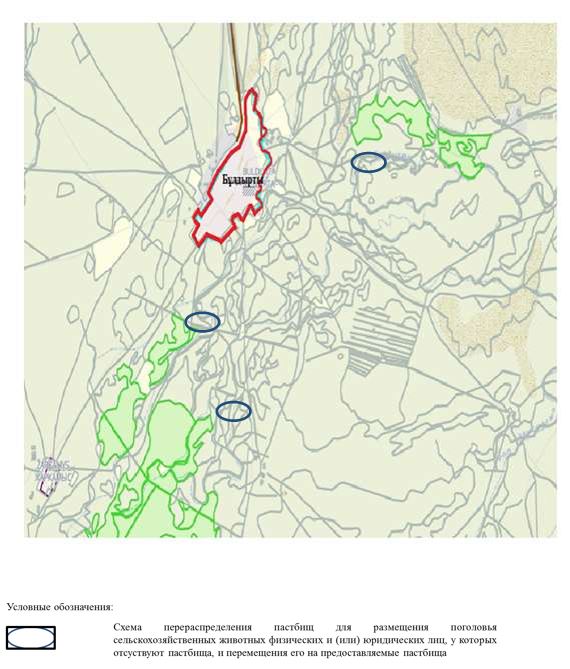  Схема перераспределения пастбищ для размещения поголовья сельскохозяйственных животных физических и (или) юридических лиц, у которых отсутствуют пастбища, и перемещения его на предоставляемые пастбища Елтайский сельский округ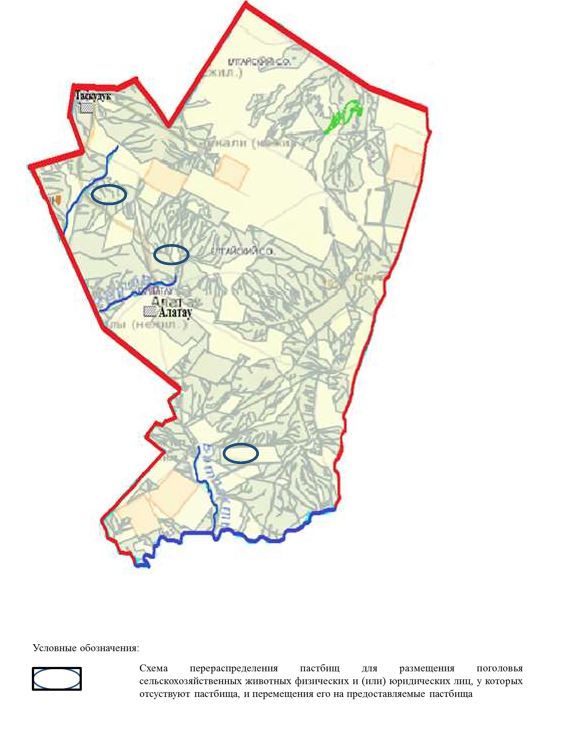  Схема перераспределения пастбищ для размещения поголовья сельскохозяйственных животных физических и (или) юридических лиц, у которых отсутствуют пастбища, и перемещения его на предоставляемые пастбища Жетикольский сельский округ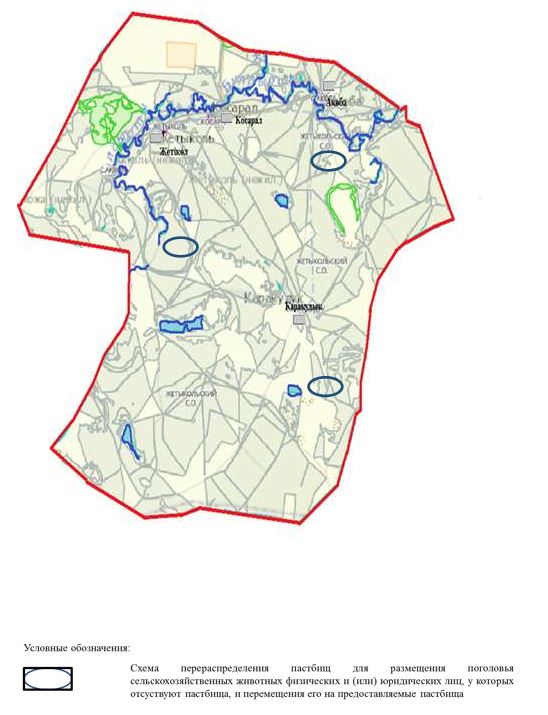  Схема перераспределения пастбищ для размещения поголовья сельскохозяйственных животных физических и (или) юридических лиц, у которых отсутствуют пастбища, и перемещения его на предоставляемые пастбища Жосалинский сельский округ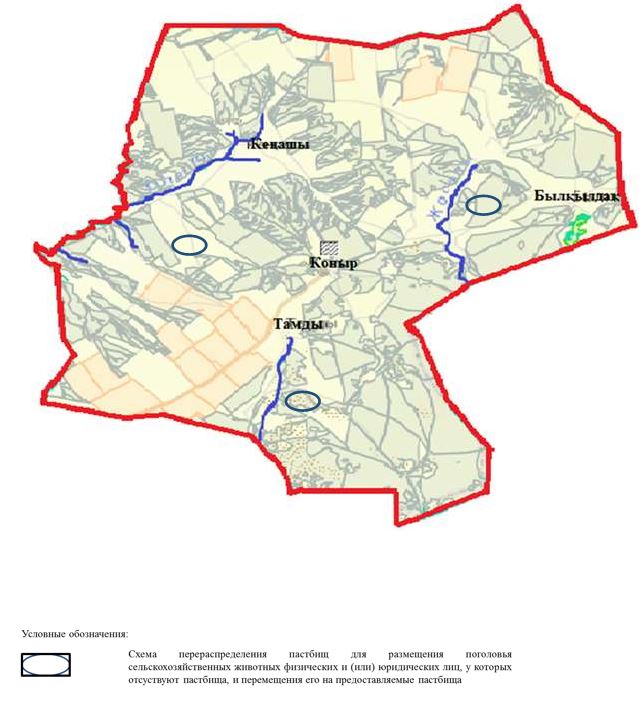  Схема перераспределения пастбищ для размещения поголовья сельскохозяйственных животных физических и (или) юридических лиц, у которых отсутствуют пастбища, и перемещения его на предоставляемые пастбища Жымпитинский сельский округ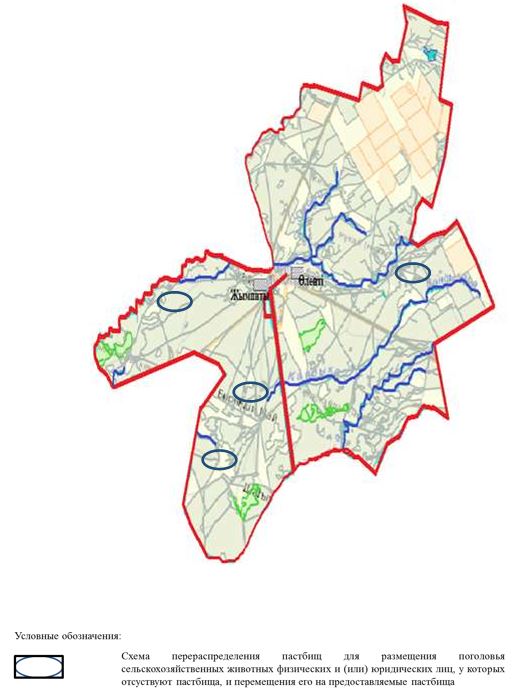  Схема перераспределения пастбищ для размещения поголовья сельскохозяйственных животных физических и (или) юридических лиц, у которых отсутствуют пастбища, и перемещения его на предоставляемые пастбища Кособинский сельский округ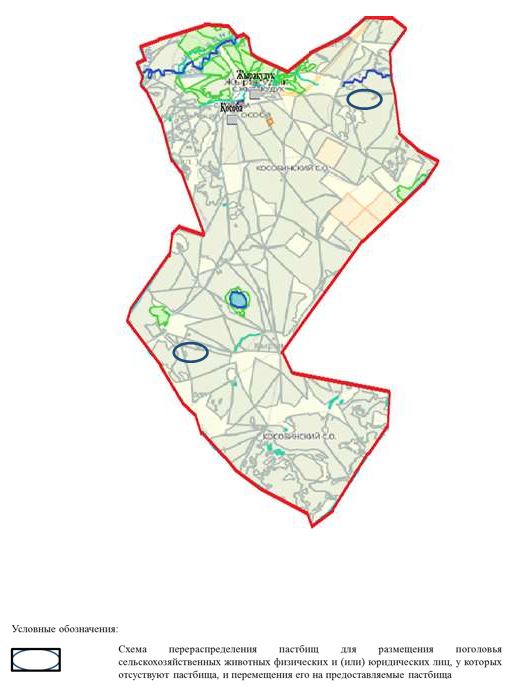  Схема перераспределения пастбищ для размещения поголовья сельскохозяйственных животных физических и (или) юридических лиц, у которых отсутствуют пастбища, и перемещения его на предоставляемые пастбища Саройский сельский округ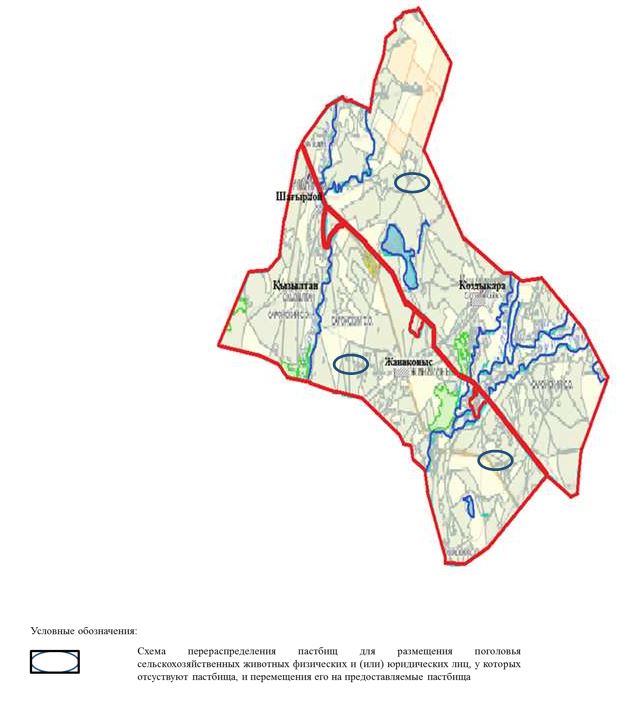  Схема перераспределения пастбищ для размещения поголовья сельскохозяйственных животных физических и (или) юридических лиц, у которых отсутствуют пастбища, и перемещения его на предоставляемые пастбища Талдыбулакский сельский округ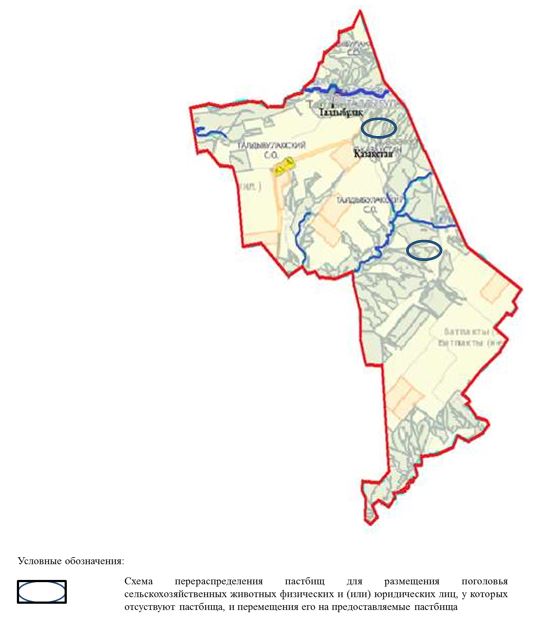  Схема перераспределения пастбищ для размещения поголовья сельскохозяйственных животных физических и (или) юридических лиц, у которых отсутствуют пастбища, и перемещения его на предоставляемые пастбища Шолаканкатинский сельский округ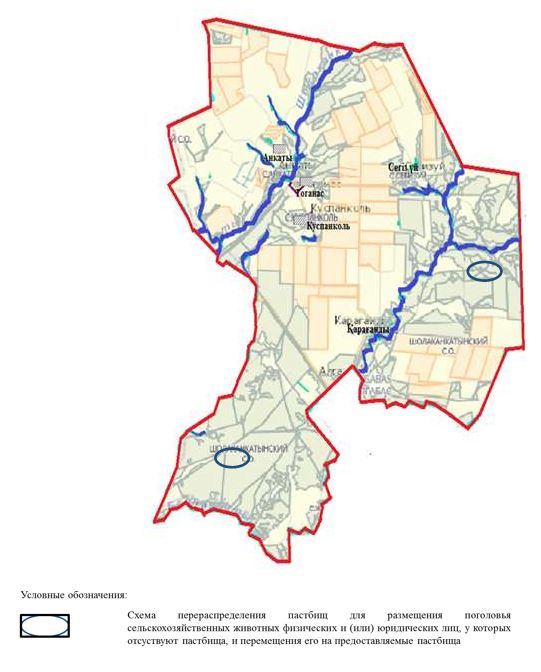  Схема размещения поголовья сельскохозяйственных животных на отгонных пастбищах физических и (или) юридических лиц, не обеспеченных пастбищами, расположенными при городе районного значения, поселке, селе, сельском округе Алгабасский сельский округ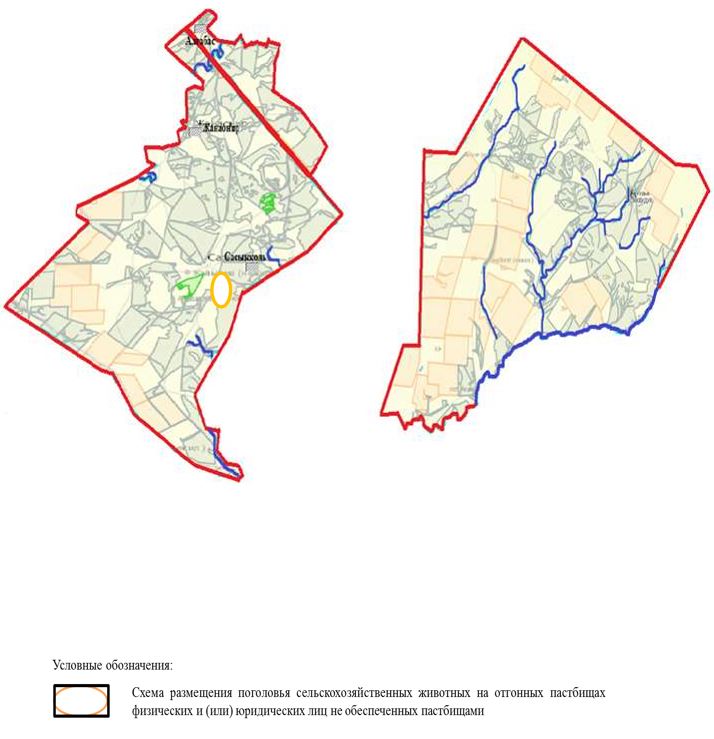  Схема размещения поголовья сельскохозяйственных животных на отгонных пастбищах физических и (или) юридических лиц, не обеспеченных пастбищами, расположенными при городе районного значения, поселке, селе, сельском округе Аралтобинский сельский округ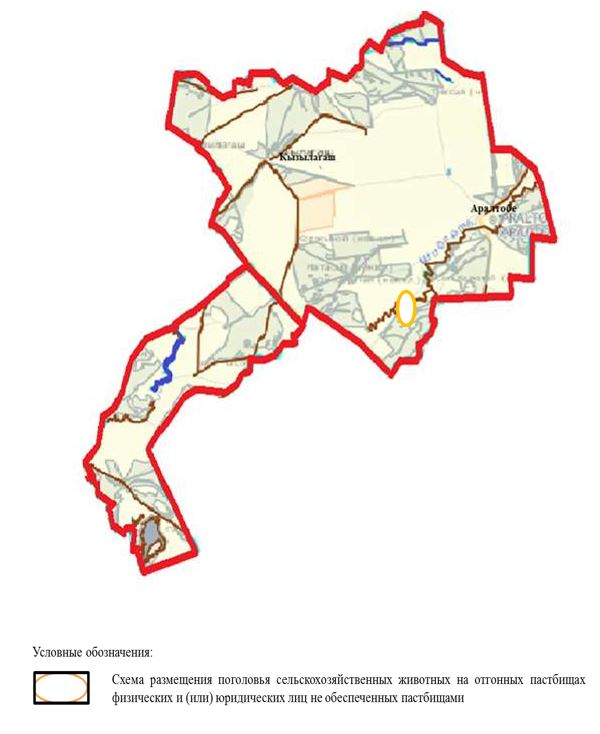  Схема размещения поголовья сельскохозяйственных животных на отгонных пастбищах физических и (или) юридических лиц, не обеспеченных пастбищами, расположенными при городе районного значения, поселке, селе, сельском округе Буланский сельский округ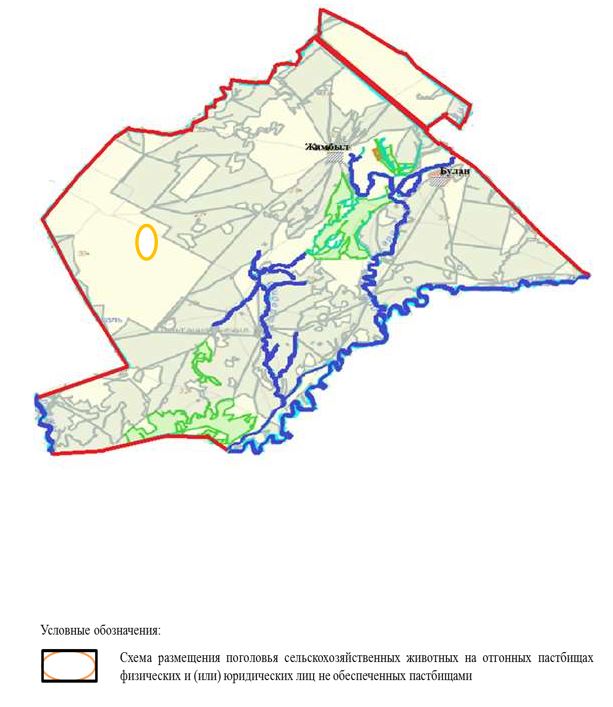  Схема размещения поголовья сельскохозяйственных животных на отгонных пастбищах физических и (или) юридических лиц, не обеспеченных пастбищами, расположенными при городе районного значения, поселке, селе, сельском округе Булдуртинский сельский округ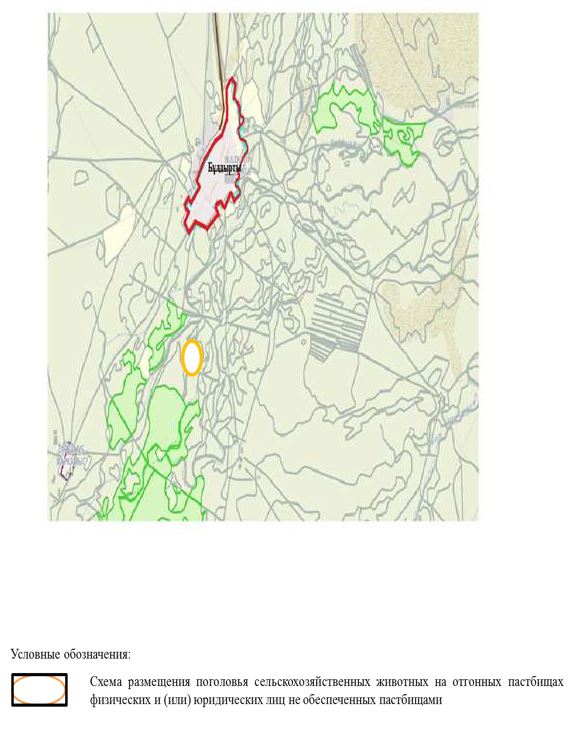  Схема размещения поголовья сельскохозяйственных животных на отгонных пастбищах физических и (или) юридических лиц, не обеспеченных пастбищами, расположенными при городе районного значения, поселке, селе, сельском округе Елтайский сельский округ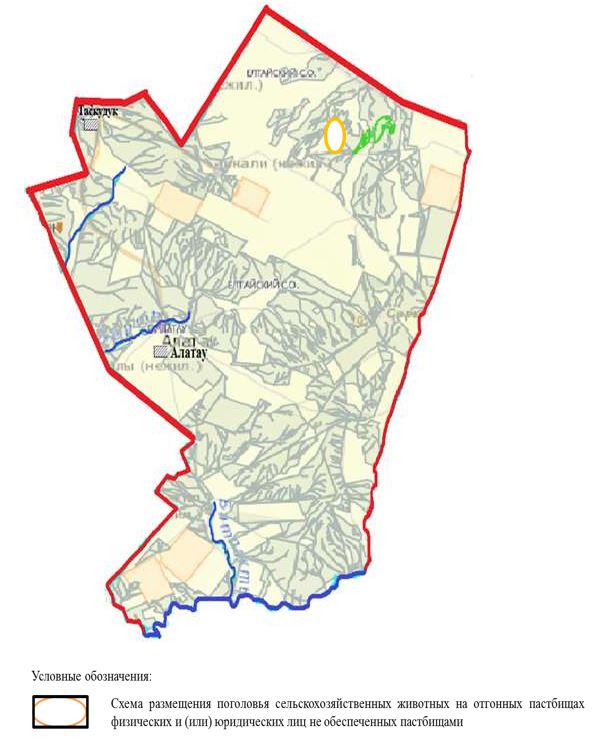  Схема размещения поголовья сельскохозяйственных животных на отгонных пастбищах физических и (или) юридических лиц, не обеспеченных пастбищами, расположенными при городе районного значения, поселке, селе, сельском округе Жетикольский сельский округ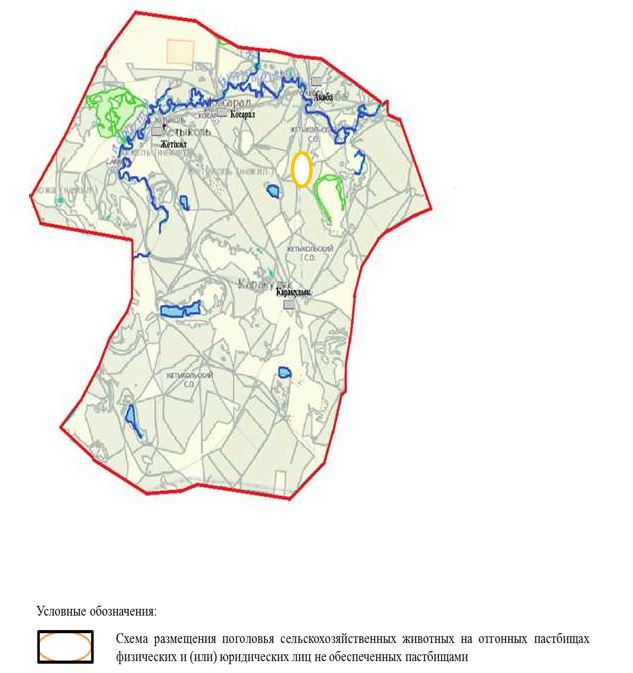  Схема размещения поголовья сельскохозяйственных животных на отгонных пастбищах физических и (или) юридических лиц, не обеспеченных пастбищами, расположенными при городе районного значения, поселке, селе, сельском округе Жосалинский сельский округ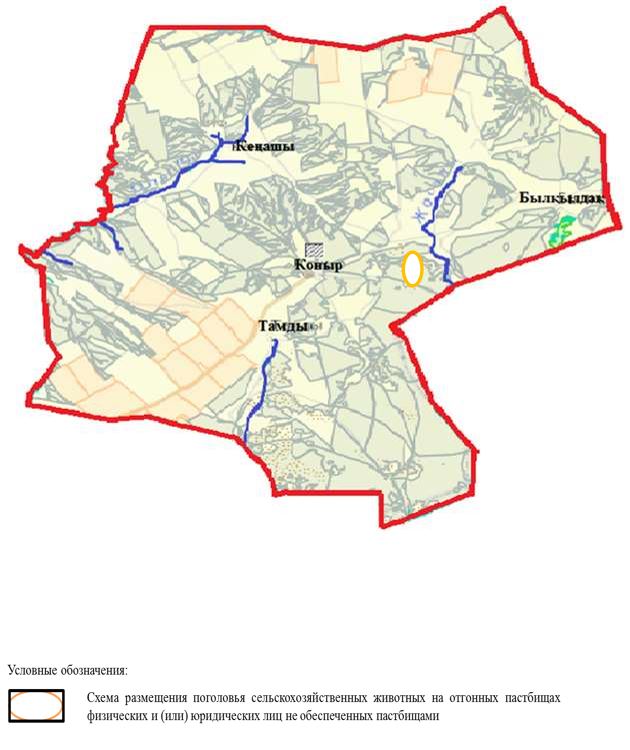  Схема размещения поголовья сельскохозяйственных животных на отгонных пастбищах физических и (или) юридических лиц, не обеспеченных пастбищами, расположенными при городе районного значения, поселке, селе, сельском округе Жымпитинский сельский округ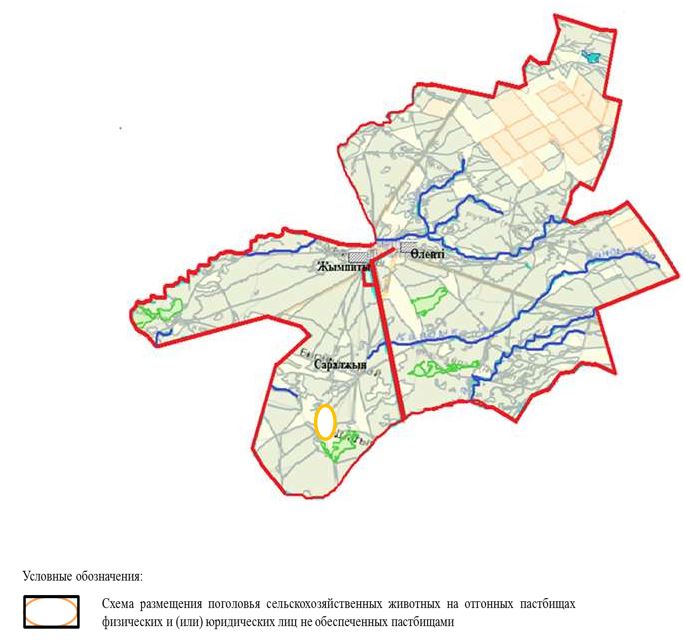  Схема размещения поголовья сельскохозяйственных животных на отгонных пастбищах физических и (или) юридических лиц, не обеспеченных пастбищами, расположенными при городе районного значения, поселке, селе, сельском округе Кособинский сельский округ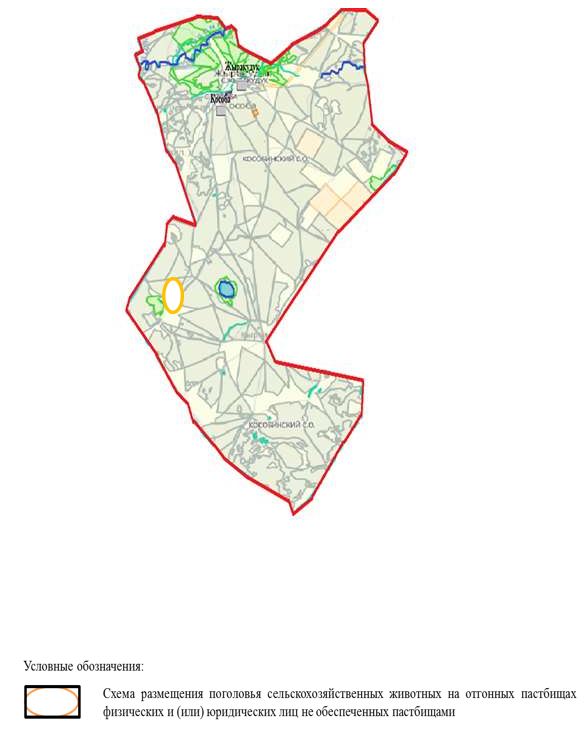  Схема размещения поголовья сельскохозяйственных животных на отгонных пастбищах физических и (или) юридических лиц, не обеспеченных пастбищами, расположенными при городе районного значения, поселке, селе, сельском округе Саройский сельский округ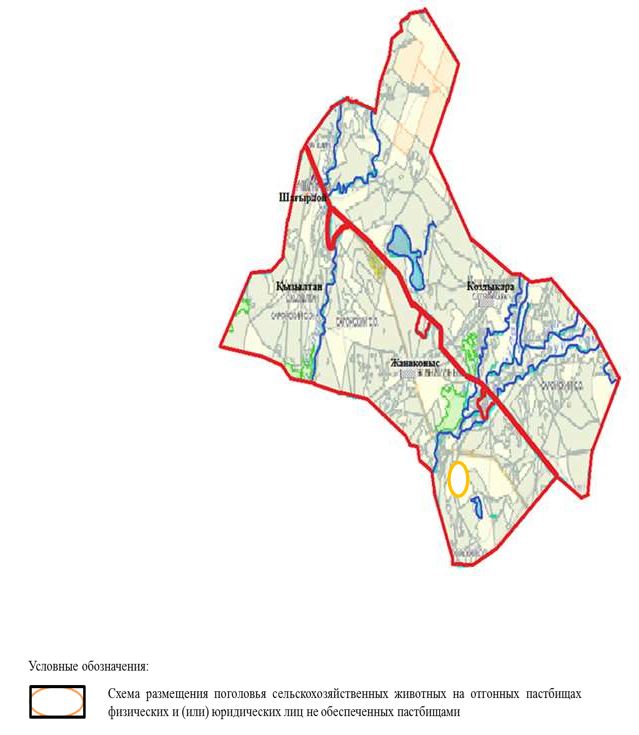  Схема размещения поголовья сельскохозяйственных животных на отгонных пастбищах физических и (или) юридических лиц, не обеспеченных пастбищами, расположенными при городе районного значения, поселке, селе, сельском округе Талдыбулакский сельский округ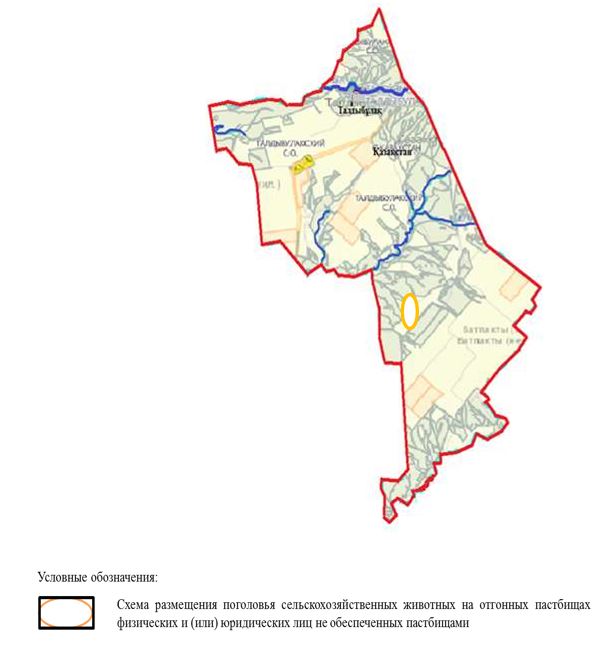  Схема размещения поголовья сельскохозяйственных животных на отгонных пастбищах физических и (или) юридических лиц, не обеспеченных пастбищами, расположенными при городе районного значения, поселке, селе, сельском округе Шолаканкатинский сельский округ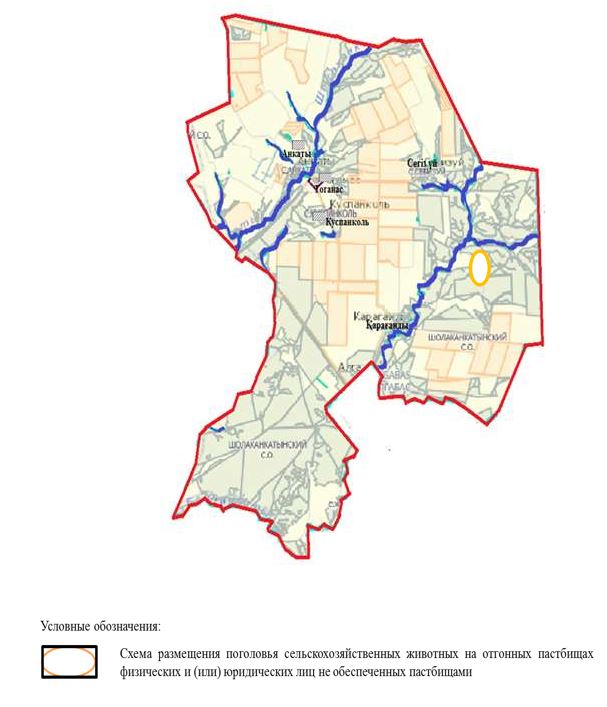  Схема (карта) с обозначением внешних и внутренних границ и площадей пастбищ, необходимых для удовлетворения нужд населения для выпаса сельскохозяйственных животных личного подворья, в зависимости от местных условий и особенностей Алгабасский сельский округ 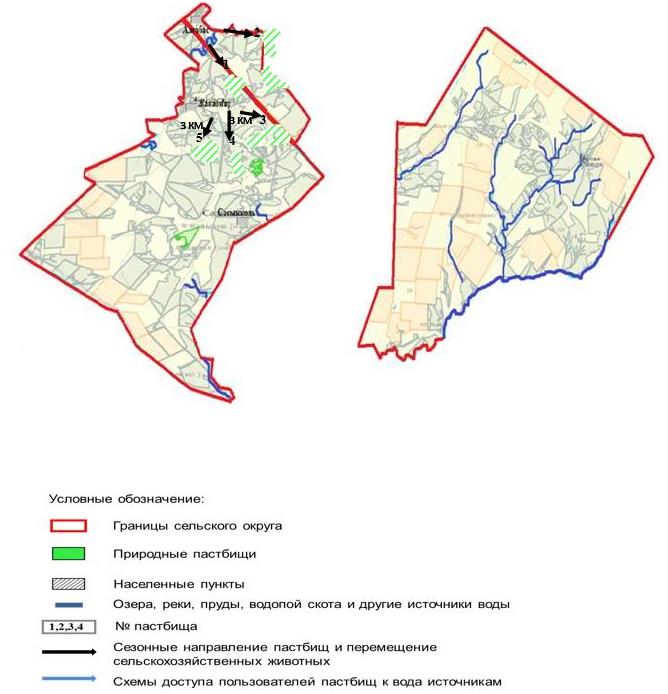  Схема (карта) с обозначением внешних и внутренних границ и площадей пастбищ, необходимых для удовлетворения нужд населения для выпаса сельскохозяйственных животных личного подворья, в зависимости от местных условий и особенностей Аралтобинский сельский округ 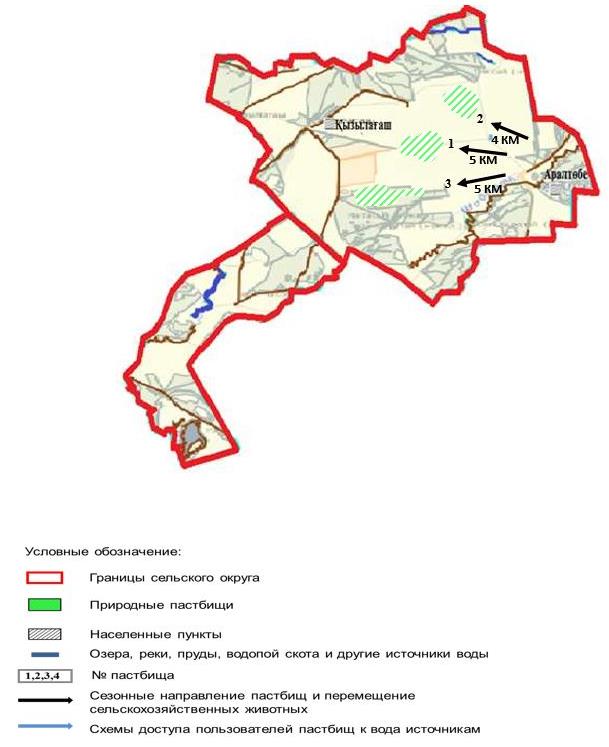  Схема (карта) с обозначением внешних и внутренних границ и площадей пастбищ, необходимых для удовлетворения нужд населения для выпаса сельскохозяйственных животных личного подворья, в зависимости от местных условий и особенностей Буланский сельский округ 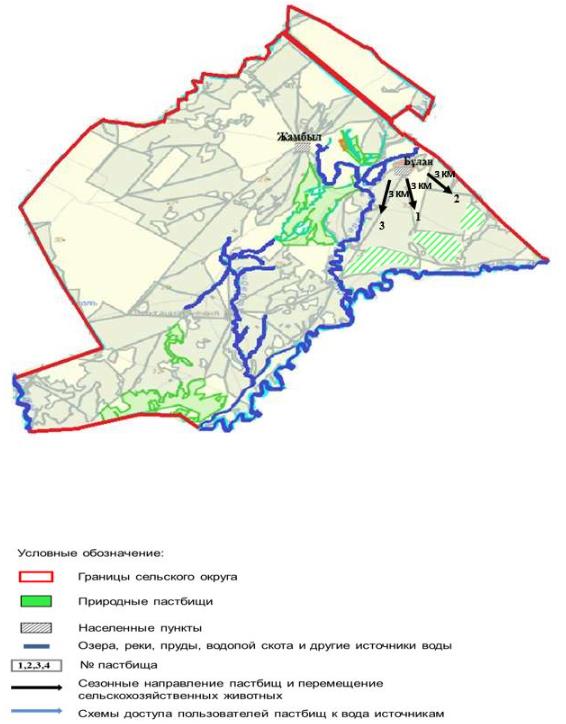  Схема (карта) с обозначением внешних и внутренних границ и площадей пастбищ, необходимых для удовлетворения нужд населения для выпаса сельскохозяйственных животных личного подворья, в зависимости от местных условий и особенностей Булдуртинский сельский округ 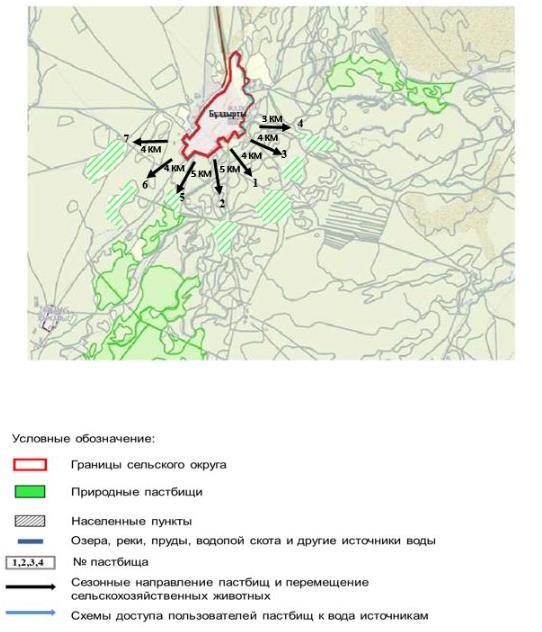  Схема (карта) с обозначением внешних и внутренних границ и площадей пастбищ, необходимых для удовлетворения нужд населения для выпаса сельскохозяйственных животных личного подворья, в зависимости от местных условий и особенностей Елтайский сельский округ 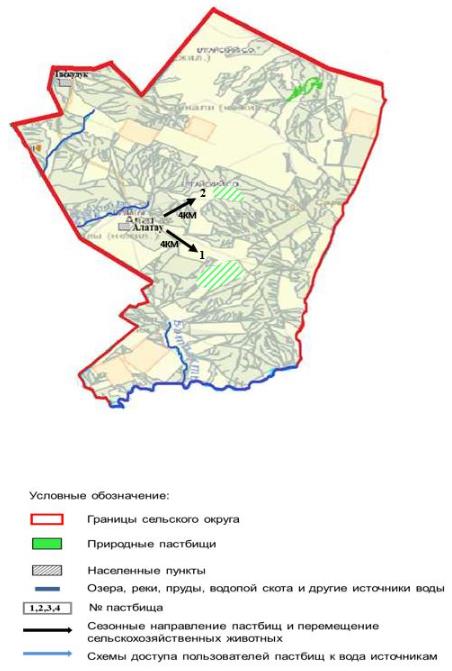  Схема (карта) с обозначением внешних и внутренних границ и площадей пастбищ, необходимых для удовлетворения нужд населения для выпаса сельскохозяйственных животных личного подворья, в зависимости от местных условий и особенностей Жетикульский сельский округ 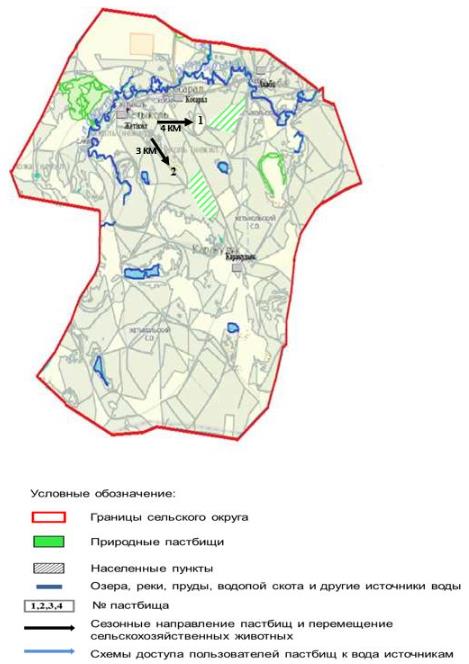  Схема (карта) с обозначением внешних и внутренних границ и площадей пастбищ, необходимых для удовлетворения нужд населения для выпаса сельскохозяйственных животных личного подворья, в зависимости от местных условий и особенностей Жосалинский сельский округ 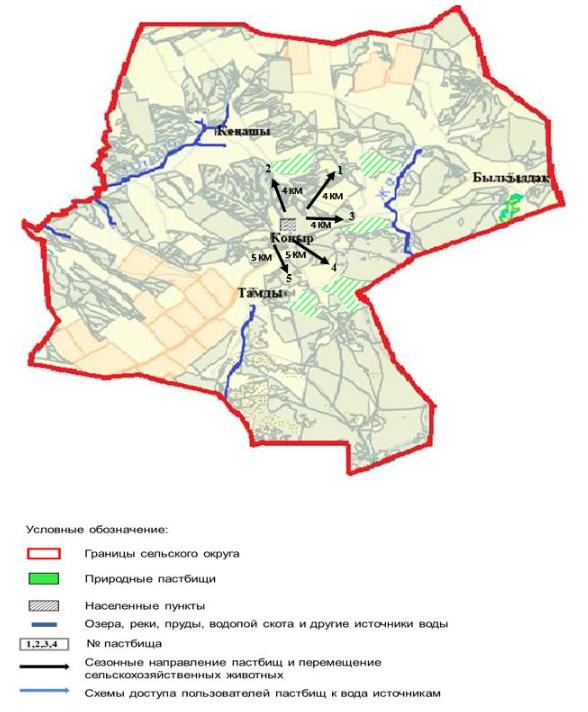  Схема (карта) с обозначением внешних и внутренних границ и площадей пастбищ, необходимых для удовлетворения нужд населения для выпаса сельскохозяйственных животных личного подворья, в зависимости от местных условий и особенностей Жымпитинский сельский округ 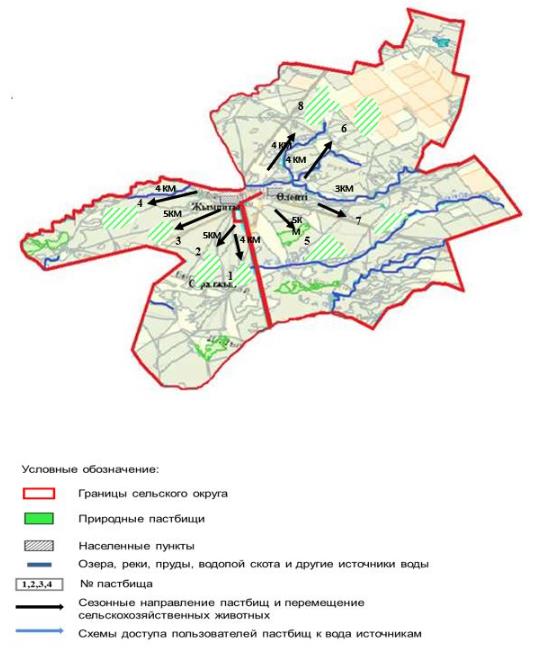  Схема (карта) с обозначением внешних и внутренних границ и площадей пастбищ, необходимых для удовлетворения нужд населения для выпаса сельскохозяйственных животных личного подворья, в зависимости от местных условий и особенностей Кособинский сельский округ 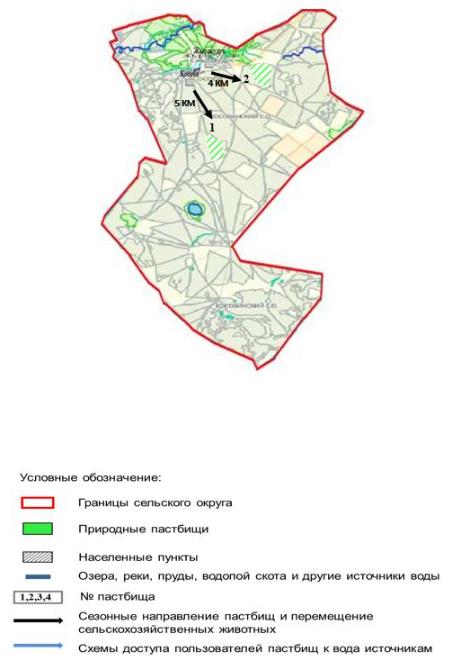  Схема (карта) с обозначением внешних и внутренних границ и площадей пастбищ, необходимых для удовлетворения нужд населения для выпаса сельскохозяйственных животных личного подворья, в зависимости от местных условий и особенностей Саройский сельский округ 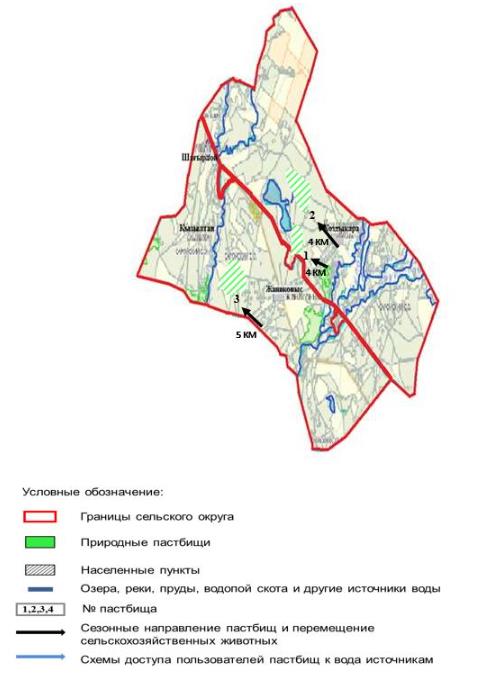  Схема (карта) с обозначением внешних и внутренних границ и площадей пастбищ, необходимых для удовлетворения нужд населения для выпаса сельскохозяйственных животных личного подворья, в зависимости от местных условий и особенностей Талдыбулакский сельский округ 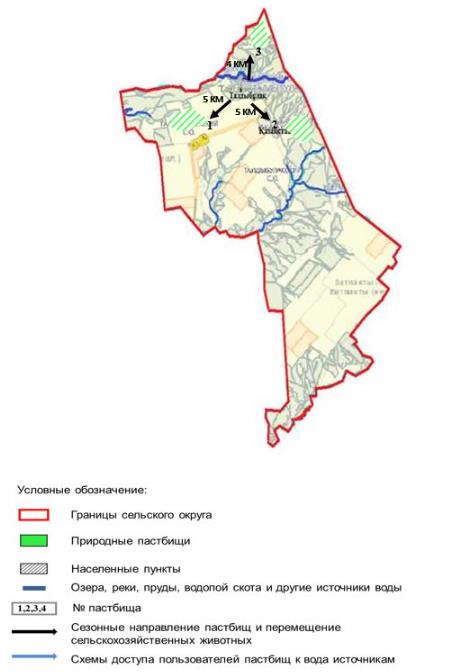  Схема (карта) с обозначением внешних и внутренних границ и площадей пастбищ, необходимых для удовлетворения нужд населения для выпаса сельскохозяйственных животных личного подворья, в зависимости от местных условий и особенностей Шолаканкатинский сельский округ 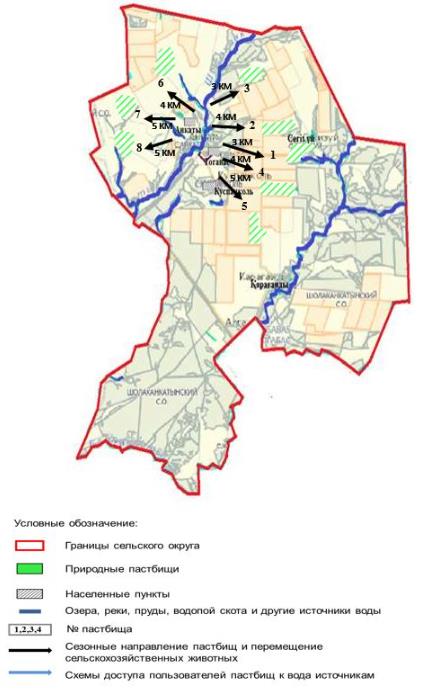 
					© 2012. РГП на ПХВ «Институт законодательства и правовой информации Республики Казахстан» Министерства юстиции Республики Казахстан
				
      Секретарь маслихата 

Ш.Дуйсенгалиева
Приложение
к решению районного маслихата
от 15 июля 2021 года №7-3Приложение 1
к Плану по управлению
пастбищами и их
использованию по Сырымскому
району на 2021-2022 годы
№ п/п
Наименование округа
Скотомогильники
Сибиреязвенные захоронения
Ветеринарные пункты
1
Алгабасский
2
1
1
2
Аралтобинский
2
4
1
3
Булдуртинский
3
5
1
4
Буланский
2
1
1
5
Елтайский
1
4
1
6
Жымпитинский
4
3
1
7
Жетикольский
3
1
8
Жосалинский
2
1
1
9
Кособинский
2
1
10
Саройский
3
2
1
11
Талдыбулакский
2
2
1
12
Шолаканқатинский
5
1
1
ИТОГО:
31
24
12Приложение 2
к Плану по управлению
пастбищами и их
использованию по Сырымскому
району на 2021-2022 годы
№
Наименование сельского округа
Период отгона животных на отдаленные пастбища
Период отгона животных с отдаленных пастбищ
Примечание
1
Алгабасский
Вторая половина апреля
Вторая декада октября
2
Аралтобинский
Вторая половина апреля
Вторая декада октября
3
Булдуртинский
Вторая половина апреля
Вторая декада октября
4
Буланский
Вторая половина апреля
Вторая декада октября
5
Елтайский
Вторая половина апреля
Вторая декада октября
6
Жымпитинский
Вторая половина апреля
Вторая декада октября
7
Жетикольский
Вторая половина апреля
Вторая декада октября
8
Жосалинский
Вторая половина апреля
Вторая декада октября
9
Кособинский
Вторая половина апреля
Вторая декада октября
10
Саройский
Вторая половина апреля
Вторая декада октября
11
Талдыбулакский
Вторая половина апреля
Вторая декада октября
12
Шолаканкатинский
Вторая половина апреля
Вторая декада октябряПриложение 3
к Плану по управлению
пастбищами и их
использованию по Сырымскому
району на 2021-2022 годыПриложение 4
к Плану по управлению
пастбищами и их
использованию по Сырымскому
району на 2021-2022 годыПриложение 5
к Плану по управлению
пастбищами и их
использованию по Сырымскому
району на 2021-2022 годыПриложение 6
к Плану по управлению
пастбищами и их
использованию по Сырымскому
району на 2021-2022 годыПриложение 7
к Плану по управлению
пастбищами и их
использованию по Сырымскому
району на 2021-2022 годыПриложение 8
к Плану по управлению
пастбищами и их
использованию по Сырымскому
району на 2021-2022 годыПриложение 9
к Плану по управлению
пастбищами и их
использованию по Сырымскому
району на 2021-2022 годыПриложение 10
к Плану по управлению
пастбищами и их
использованию по Сырымскому
району на 2021-2022 годыПриложение 11
к Плану по управлению
пастбищами и их
использованию по Сырымскому
району на 2021-2022 годыПриложение 12
к Плану по правлению
пастбищами и их
использованию по Сырымскому
району на 2021-2022 годыПриложение 13
к Плану по управлению
пастбищами и их
использованию по Сырымскому
району на 2021-2022 годыПриложение 14
к Плану по управлению
пастбищами и их
Использованию по Сырымскому
району на 2021-2022 годыПриложение 15
к Плану по управлению
пастбищами и их
использованию по Сырымскому
району на 2021-2022 годыПриложение 16
к Плану по управлению
пастбищами и их
использованию по Сырымскому
району на 2021-2022 годыПриложение 17
к Плану по управлению
пастбищами и их
использованию по Сырымскому
району на 2021-2022 годыПриложение 18
к Плану по управлению
пастбищами и их
использованию по Сырымскому
району на 2021-2022 годыПриложение 19
к Плану по управлению
пастбищами и их
использованию по Сырымскому
району на 2021-2022 годыПриложение 20
к Плану по управлению
пастбищами и их
использованию по Сырымскому
району на 2021-2022 годыПриложение 21
к Плану по управлению
пастбищами и их
использованию по Сырымскому
району на 2021-2022 годыПриложение 22
к Плану по управлению
пастбищами и их
использованию по Сырымскому
району на 2021-2022 годыПриложение 23
к Плану по управлению
пастбищами и их
использованию по Сырымскому
району на 2021-2022 годыПриложение 24
к Плану по управлению
пастбищами и их
использованию по Сырымскому
району на 2021-2022 годыПриложение 25
к Плану по управлению
пастбищами и их
использованию по Сырымскому
району на 2021-2022 годыПриложение 26
к Плану по управлению
пастбищами и их
использованию по Сырымскому
району на 2021-2022 годыПриложение 27
к Плану по управлению
пастбищами и их
использованию по Сырымскому
району на 2021-2022 годыПриложение 28
к Плану по управлению
пастбищами и их
использованию по Сырымскому
району на 2021-2022 годыПриложение 29
к Плану по управлению
пастбищами и их
использованию по Сырымскому
району на 2021-2022 годыПриложение 30
к Плану по управлению 
пастбищами и их 
использованию по Сырымскому 
району на 2021-2022 годыПриложение 31
к Плану по управлению 
пастбищами и их 
использованию по Сырымскому 
району на 2021-2022 годыПриложение 32
к Плану по управлению
пастбищами и их
использованию по Сырымскому
району на 2021-2022 годыПриложение 33
к Плану по управлению
пастбищами и их
использованию по Сырымскому
району на 2021-2022 годыПриложение 34
к Плану по управлению 
пастбищами и их 
использованию по Сырымскому 
району на 2021-2022 годыПриложение 35
к Плану по управлению 
пастбищами и их 
использованию по Сырымскому 
району на 2021-2022 годыПриложение 36
к Плану по управлению
пастбищами и их
использованию по Сырымскому
району на 2021-2022 годыПриложение 37
к Плану по управлению
пастбищами и их
использованию по Сырымскому
району на 2021-2022 годыПриложение 38
к Плану по управлению
пастбищами и их
использованию по Сырымскому
району на 2021-2022 годыПриложение 39
к Плану по управлению
пастбищами и их
использованию по Сырымскому
району на 2021-2022 годыПриложение 40
к Плану по управлению
пастбищами и их
использованию по Сырымскому
району на 2021-2022 годыПриложение 41
к Плану по управлению
пастбищами и их
использованию по Сырымскому
району на 2021-2022 годыПриложение 42
к Плану по управлению
пастбищами и их
использованию по Сырымскому
району на 2021-2022 годыПриложение 43
к Плану по управлению 
пастбищами и их 
использованию по Сырымскому 
району на 2021-2022 годыПриложение 44
к Плану по управлению 
пастбищами и их 
использованию по Сырымскому 
району на 2021-2022 годыПриложение 45
к Плану по управлению
пастбищами и их
использованию по Сырымскому
району на 2021-2022 годыПриложение 46
к Плану по управлению
пастбищами и их
использованию по Сырымскому
району на 2021-2022 годыПриложение 47
к Плану по управлению
пастбищами и их
использованию по Сырымскому
району на 2021-2022 годыПриложение 48
к Плану по управлению
пастбищами и их
использованию по Сырымскому
району на 2021-2022 годыПриложение 49
к Плану по управлению
пастбищами и их
использованию по Сырымскому
району на 2021-2022 годыПриложение 50
к Плану по управлению
пастбищами и их
использованию по Сырымскому
району на 2021-2022 годыПриложение 51
к Плану по управлению
пастбищами и их
использованию по Сырымскому
району на 2021-2022 годыПриложение 52
к Плану по управлению
пастбищами и их
использованию по Сырымскому
району на 2021-2022 годыПриложение 53
к Плану по управлению
пастбищами и их
использованию по Сырымскому
району на 2021-2022 годыПриложение 54
к Плану по управлению
пастбищами и их
использованию по Сырымскому
району на 2021-2022 годыПриложение 55
к Плану по управлению
пастбищами и их
использованию по Сырымскому
району на 2021-2022 годыПриложение 56
к Плану по управлению
пастбищами и их
использованию по Сырымскому
району на 2021-2022 годыПриложение 57
к Плану по управлению
пастбищами и их
использованию по Сырымскому
району на 2021-2022 годыПриложение 58
к Плану по управлению
пастбищами и их
использованию по Сырымскому
району на 2021-2022 годыПриложение 59
к Плану по управлению
пастбищами и их
использованию по Сырымскому
району на 2021-2022 годыПриложение 60
к Плану по управлению
пастбищами и их
использованию по Сырымскому
району на 2021-2022 годыПриложение 61
к Плану по управлению
пастбищами и их
использованию по Сырымскому
району на 2021-2022 годыПриложение 62
к Плану по управлению
пастбищами и их
использованию по Сырымскому
району на 2021-2022 годыПриложение 63
к Плану по управлению
пастбищами и их
использованию по Сырымскому
району на 2021-2022 годыПриложение 64
к Плану по управлению
пастбищами и их
использованию по Сырымскому
району на 2021-2022 годыПриложение 65
к Плану по управлению
пастбищами и их
использованию по Сырымскому
району на 2021-2022 годыПриложение 66
к Плану по управлению
пастбищами и их
использованию по Сырымскому
району на 2021-2022 годыПриложение 67
к Плану по управлению
пастбищами и их
использованию по Сырымскому
району на 2021-2022 годыПриложение 68
к Плану по управлению
пастбищами и их
использованию по Сырымскому
району на 2021-2022 годыПриложение 69
к Плану по управлению
пастбищами и их
использованию по Сырымскому
району на 2021-2022 годыПриложение 70
к Плану по управлению
пастбищами и их
использованию по Сырымскому
району на 2021-2022 годыПриложение 71
к Плану по управлению
пастбищами и их
использованию по Сырымскому
району на 2021-2022 годыПриложение 72
к Плану по управлеию
пастбищами и их
использованию по Сырымскому
району на 2021-2022 годыПриложение 73
к Плану по управлению
пастбищами и их
использованию по Сырымскому
району на 2021-2022 годыПриложение 74
к Плану по управлению
пастбищами и их
использованию по Сырымскому
району на 2021-2022 годыПриложение 75 
к Плану по управлению 
пастбищами и их 
использованию по Сырымскому 
району на 2021-2022 годыПриложение 76 
к Плану по управлению 
пастбищами и их 
использованию по Сырымскому 
району на 2021-2022 годыПриложение 77 
к Плану по управлению 
пастбищами и их 
использованию по Сырымскому 
району на 2021-2022 годыПриложение 78 
к Плану по управлению 
пастбищами и их 
использованию по Сырымскому 
району на 2021-2022 годыПриложение 79 
к Плану по управлению 
пастбищами и их 
использованию по Сырымскому 
району на 2021-2022 годыПриложение 80 
к Плану по управлению 
пастбищами и их 
использованию по Сырымскому 
району на 2021-2022 годыПриложение 81 
к Плану по управлению 
пастбищами и их 
использованию по Сырымскому 
району на 2021-2022 годыПриложение 82 
к Плану по управлению 
пастбищами и их 
использованию по Сырымскому 
району на 2021-2022 годыПриложение 83 
к Плану по управлению 
пастбищами и их 
использованию по Сырымскому 
району на 2021-2022 годыПриложение 84 
к Плану по управлению 
пастбищами и их 
использованию по Сырымскому 
району на 2021-2022 годыПриложение 85 
к Плану по управлению 
пастбищами и их 
использованию по Сырымскому 
району на 2021-2022 годыПриложение 86 
к Плану по управлению 
пастбищами и их 
использованию по Сырымскому 
району на 2021-2022 годы